Detailed BIO-DATA			As on Jan 20, 2024Dr. Praveen KumaRProfessor (HAG SCALE)Transportation Engg. GroupDepartment of Civil EngineeringIndian , RoorkeePhone –01332285470 (O), 01332285616 (R)Mobile 9412307245DATE OF BIRTH			November 10, 1964EDUCATIONAL QUALIFICATIONSB.E. (Civil Engg.), MNIT, Jaipur, 1987 (MREC)M.E. (Transportation Engg.), IIT Roorkee, 1990 (UOR)Ph.D. (Transportation Engg.) IIT, Roorkee 1997 (UOR)FIELDS OF SPECIALIZATIONRural Road Network PlanningRural RoadsIndustrial Waste Utilization in Road WorksPavement Performance StudiesModified Bituminous BindersIntelligent Transport SystemUrban Road PlanningNATIONALITY		IndianEXPERIENCEResearch (1992-1998) as Scientist for about six years at Central Road Research  Institute, New Delhi, a National Laboratory under CSIR Assistant Professor in Transportation Engineering Section of Civil Engineering Department at , (IIT Roorkee), May 1998-Feb 2004.Associate Professor in Transportation Engineering Group of Civil Engineering Department at Indian Institute of Technology,  Roorkee, Feb 2004- Dec 2007Professor in Transportation Engineering Group of Civil Engineering Department at Indian Institute of Technology,  Roorkee, Dec 2007-Dec 2015Associate Dean, Faculty Affairs, IIT Roorkee, Jan 2010  - Dec 2012Coordinator, Transportation Engineering Group, Civil Engineering Department, IIT Roorkee, July 2010 –June 2012 and December 2015 onwardsChairman, Library Advisory Committee, M G Central Library, IITR, Jan 2013 – March 2016.Professor in HAG Scale in Transportation Engineering Group of Civil Engineering Department at Indian Institute of Technology, Roorkee, Jan 1, 2016 onwards. DIRECTOR, NATIONAL INSTITUTE OF TECHNOLOGY, DELHI OCT 2018 TO AUGUST 2020.Head, Civil Engineering Department, IIT Roorkee, April 18 2022 onwardsCOUNTRIES VISITED		 (),  (),  (),  and  ()PRESTIGIOUS SPONSORED & CONSULTANCY PROJECTS COMPLETEDPlanning of Rural Roads in Jaipur District, sponsored by Public Works Department, Rajasthan, 1992-1993Use of Granulated Blast Furnace Slag in Road Works, sponsored by Visakhapatnam Steel  Plant, Visakhapatnam, 1993-94Utilisation of Steel Industry Waste in Road Construction, sponsored by RDCIS, (SAIL), Ranchi, 1993-96Planning of Rural Roads in Ghaizabad District, sponsored by Public Works Department, Uttar Pradesh, 1995-98	Preparation of Master Plan for Rural Roads of Adilabad, Karimnagar and Warangal Districts of Andhra pradesh sponsored by World  Bank, 1997-98Utilization of Steel plant by-products in Road Works, sponsored by SAIL, Rourkela, 1994-98Use of Fly-Ash in Embankment of Indo-Japan Friendship Bridge (New Nizamudin Bridge), sponsored by PWD, Delhi, 1997-1998.Development of an Approach for Intelligent Transport System for Indian Environment sponsored by AICTE 2000-2003.Feasibility Study of Transport Nagar at Haridwar.Feasibility Study of Transport Nagar at RishikeshScrutiny of PMGSY Proposals in Uttaranchal and Uttar Pradesh, 2001 onwards as Coordinator, State Technical Agency.Guidance to PIUs of Uttar Pradesh, Bihar, Jharkhand and West Bengal for construction of Rural Roads under Pradhan Mantri Gram Sadak Yojna  (PMGSY) as  Coordinator,Principal Technical AgencyDevelopment of Design Procedure for Reinforced Flexible Pavement, MHRD, 2003-2006.Design and Monitoring of Ardh Kumabh Mela Roads of Haridwar District, 2003-2004.Rural Roads Pavement Performance Studies  for PMGSY, sponsored by NRRDA, MoRd, Govt of India, Rs 20 Lakhs Development of Specifications of WMA for Indian Conditions, sponsored by DST, Rs 13 Lakhs, 2015-2017Development of Specifications for use of Waste Plastic in Asphalt Mixtures: a Major Step twards Building Sustainable Rural Infrastructure, Rs 55 Lakhs (PI Dr Nikhil Saboo)Development of Damage Prediction based Mechanistic-Empirical Flexible Pavement Design Guidelines for India, MoRTH, Rs 1.8 Crore (PI Dr Nikhil Saboo).Development of Green and Sustainable Bio-Bitumen, MoRTH, Rs 1.03 Crore (Rs 50 Lakhs direct funding and Rs 53 Lakhs from MoRTH Chair). (PI Dr Nikhil Saboo)ORGANISATIONAL CAPABILITESSession Coordinator, International Conference on Roads and Road Transport Problems (ICORT-95), Dec. 11-14, 1995.Session Coordinator, National Get-Together on Road Research and its Utilization, organised by CRRI, ,  Jan. 3-4, 1997.Convenor, Session Coordination Committee, Indo-US Workshop on Ground  lmprovement using Geosynthetics, organised by CRRI in collaboration with ,  (), March 26-28, 1997.Member, Finance Committee, PIARC World Conference, organised by CRRI and  PIARC-G2 Group, New Delhi.Member, Hindi Samiti, Central Road Research Institute,  for about 4 years.Secretary, SAC, Transportation Engg. Section, Deptt of Civil Engg., , Roorkee.(1998-2004).Member, Rural Roads Committee, Indian Roads Congress, . (1999 onwards)O.C.Central Facilities at Civil Engineering Department, UOR 1998-2002.O.C.Purchase at Civil Engineering Department, UOR 2000-2002.Staff Advisor, Yoga, IIT Roorkee (UOR), 1999-2009.Member, UOR/IITR Convocation Function related Committees, 1999, 2000, 2001, 2002, 2003, 2016Convener, National Seminar on “Reforms in Technical Education” organised at , Roorkee, March 26-27, 2001.Warden, Ravindra Bhawan (IV Year Students Hostel) 2001 -2004Session Coordinator, 2nd International Conference on Fluid Mechanics and Fluid Power, Roorkee Dec12-14, 2002.Co-convener, Session Coordination Committee, International Geotechnical Conference, IIT Roorkee, Dec17-19, 2003.Member, Hindi Implementation Committee, IIT Roorkee, 2001-2003.Member, Rural Road Planning Committee of Pradhan Mantri Gram Sadak Yojna (PMGSY), .Coordinator, State Technical Agency,  (IITR) of PMGSY for Uttar Pradesh and Uttarakhand 2001 -2018Coordinator, Principal Technical Agency,  (IITR)  of PMGSY for Uttar Pradesh, Uttarakhand, 2002 -2018Member, Six Member National Executive Committee of Pradhan Mantri Gram Sadak Yojna (PMGSY),  2003 -2018.Member, Research Council, Pradhan Mantri Gram Sadak Yojna at national level,  2003 onwardsStaff Advisor, Cognizance (Tech Fest)-2004, 2005, Civil Engg Deptt.Member, State Level Standing Committee for Pradhan Mantri Gram Sadak Yojna, Uttaranchal, 2004 onwardsManager Adarsh Bal Niketan SeniorSecondrySchool, IITR, 2006 -2012.Nominated Member, DPC, Humanities Deptt,. IITR, 2009 -2012Secretary, Department Professorial Committee (DPC) of Civil Engg Deptt, IITR, 2008-2010.Associate Dean, Faculty Affairs, IITR, Jan 2010 – Dec 2012Coordinator, Transportation Engineering Group, Civil Engineering Department, IIT Roorkee, July 2010-2012, December 2015 to July 2018.President, Saraswati Mandir Samiti, IIT Roorkee, 2012-2014Chairman, Library Advisory Committee, M G Central Library, IITR, Jan 2013 -2016Chairman, 59th ILA International Conference on Managing Libraries in the Changing Information World: From Surviving to Thriving, Feb 22-24, 2014.National Coordinator, Subject Expert Group on Rural Infrastructure under Unnat Bharat Abhiyan of MHRD, May 2018 onwardsHead, Civil Engineering Department, IIT Roorkee, April 18 2022 onwards	BOOKS, CODES AND OTHER  PUBLICATIONSA Chapter on Rural Road Network Planning Technology developed by me in “Directory of Rural Technologies Part IV, National Institute of Rural Development, Rajendra Nagar, Hyderabad-500 030A Chapter  in Rural Roads Manual, IRC SP-20, 2002 A Chapter in Quality Assurance Handbook for Rural Roads, NRRDA, Ministry of Rural Development, Govt. of , May 2007.About 400 Technical Research Papers in Indian and International  Journals& Conferences. Editor of NEWS LETTER of Central Road Research Institute, New Delhi for about five years.Editor of SADAK DARPAN, a Research Journal of Central Road Research Institute, New Delhi for about three years.Member of Editorial Board, Hindi version of "DOCUMENT ON RURAL 	ROAD DEVELOPMENT IN  Vol. I & ll published by 	Research lnstitute, , 1994.Editor, Samvaad, IIT Roorkee News Bulletin (2002 -2012)Editor, Proceedings of National Seminar on “Reforms in Technical Education” March 26-27, 2001Member, Editorial Board, Manthan, IIT Roorkee Research Publication (2003-2006)Invited Editor, Open Transportation Journal, (International Web Based Transportation Journal)Member of Drafting Committee for IRC Code on  “Guidelines on Tree Plantation along Rural Roads”, IRC: SP:1-3-2014, Indian Roads Congress.Member, Peer Review Committee for Revision of Quality Assurance Handbook for Rural Roads, NRRDA, Ministry of Rural Development, Govt. of India, Dec 2016.A book on Rural Roads for PG Students in writing stage.RESEARCH GUIDANCE	Ph.D. – Eighteen Awarded, Eight in Progress	M. E./M.Tech.-   Ninety Five, One in progress 	M.Tech. Project-42	B.Tech. Project- 9PRODUCTION OF TV/ VIDEO FILMWorked as Script Writer and Technical Consultant for the film on Rural Transportation, produced by Technical  Teachers Training Institute  Chandigarh.AWARDSCSIR National Research Prize for 1995-96.Young Teachers’ Career Award of AICTE  in April 2000.Best Paper on Road Research Award of Indian Roads Congress (Bihar PWD Medal) for the year 1999-2000.Pt Jawahar Lal Nehru Centenary Award of Indian Roads Congress for year 2000.The Brij Mohan Lal Memorial Award-2001 and 2008 of The Institution of Engineers (India) for best paper, given in  2002 and 2009Outstanding Teacher Award (Best Teacher)–2003, 2007 and 2011 of Indian Institute of Technology, RoorkeeBest Paper Award of Indian Society for Construction Materials and Structures (ISCMS) for 2002.Star Performer for 2003-04, 2004-05 and 2005-06 by Indian Institute of Technology, Roorkee.Utkrast Shikshak Samman by Bharat Vikas Parishad, UttarakhandCommendation Certificate for Outstanding Work by Indian Roads Congress, 2006.BOLT (Best Teacher) Award by Air India and Dainik Jagran, 2006, 2007Shiksha Ratan Puraskar by  International Friendship Society , 2007Best paper of the session in National Seminar on “Role of Infrastructure for Sustainable Development”, organized by The Institution of Engineers Roorkee Local Centre, October 12-14, 2012.The Institution prize of The Institution of Engineers () for best paper,  given in 2013.Best Paper on Road Research Award of Indian Roads Congress (Bihar PWD Medal) on Paper “Effect of  Modulus of Subgrade Reaction on Thickness of Rigid Pavement” for the year 2016-17.Excellence Award-2017 on 50th Engineers Day by the Institution of Engineers, Roorkee Best Paper on Road Research Award of Indian Roads Congress (Bihar PWD Medal) on Paper “Effects of Using Waste Plastic on Fatigue and Rutting Characteristics in Flexible Pavements”  published  year 2018-19 awarded in 2022.Distinguished Alumni Aaward by MNIT Jaipur for 2023HONOURSMember, Six Member National Executive Committee of Pradhan Mantri Gram Sadak Yojna (PMGSY),  2003 onwards.Member, Board of Studies, HBTI, Kanpur, 2016-18Member, Board of Studies, NIT Uttarakhand 2016-18Member, Rural Roads Committee H-5, Indian Roads Congress, New Delhi. (1999 -2023)Member, Research Council, Pradhan Mantri Gram Sadak Yojna at national level,  2003 onwardsMember, State Level Standing Committee for Pradhan Mantri Gram Sadak Yojna, Uttaranchal, 2004 onwardsSecretary, Department Professorial Committee (DPC) of Civil Engg Deptt, IITR, 2008-2010.Chairman, Library Advisory Committee, M G Central Library, IITR, Jan 2013 -2016.Fourth Rank among Top 100 IIT Professors in India in 2016 based on Research papers Published in India as per Confideration of Indian Industry (CII).President of India Nominee (Visitor’s Nominee) for Civil Engineering Departmentof IIT Delhi, 2016-19, IIT Madras 2017-21, IIT Jodhpur 2018-21, Court of Banaras Hindu University, 2017-19, all NITs, 2018-25 and IIT Bhubneshwar 2022-25, IIT Hyderabad 2022-25.Member, HRB Core Group, Indian Roads Congress 2017-19.Member, Flexible Pavements &Airfield Runways Committee  H-2, Indian Roads Congress, New Delhi. (2018-23)Member, HSS Committee: Highways Specifications & Standards Committee, Indian Roads Congress, New Delhi. (2021-23)Member, HRB - Identification, Monitoring and Research Application (IMRA) Committee, Indian Roads Congress, New Delhi. (2021-23)Member of Board of Governors (BoG) of IIT-BHU as Council Nominee of MHRD. (2018-24)Co-Convener/Secretary, Standing Committee of NIT Council, 2019-20.Member, National Subject Advisory Committee (NSEAC) for Unnat Bharat Abhiyan Oct 2020 to Oct 2022.UGC Nominee on the Governing Body of Vasavi College of Engineering, Hyderabad. (2021-2026)UGC Nominee on the Governing Body of Shri Shankaracharya Technical Campus, Bhilai (Chhattisgarh) (2021-2026).AICTE Nominee or Selection Committees of HBTU, 2023 Oct onwardsSOCIAL RESPONSIBILITIESSecretary, Bharat Vikas Parishad, Noida, 1995-96State Coordinator, Bharat Ko Jano, Bharat Vikas Parishad, Western Uttar Pradesh, 1996-98State Coordinator, Bharat Ko Jano, Bharat Vikas Parishad, Uttarakhand, 2002-04President, Saraswati Mandir Samiti, IIT Roorkee, 2012-2014 President, Bharat Vikas Parishad, Roorkee, 2016-17MEMBERSHIP OF PROFESSIONAL BODIESIndian Roads Congress (Life Member)The Institution of Engineers (India)-FellowIndian Geotechnical Society-Fellow (LF-0632)Indian Society for Continuing Engineering Education The Institute of Urban Transport.	Vigyan Bharti	Life member, Transportation Research GroupSOFTWARE DEVELOPMENTFacility Based Rural Road Network Design Overlay Design of Flexible PavementsIntelligent Transport SystemFlexible Pavement DesignAll or Nothing Method for Route ChoiceToll BoothTrip DistributionIncident Management Capacity Restrained Method for Route ChoiceTraveler Information SystemGIS Based Rural Road PlanningPMGSYMultipath Assignment TechniqueAdvanced Traveller Information SystemTRAINING COURSE AS PRINCIPAL COURSE COORDINATOROrganised a Two week Q. I. P. COURSE on “Planning, Design, Construction of Rural Roads” at , June 15-29, 1999 Organised an One week Training Course on “Construction of Roads Under Pradhan Mantri Gram Sadak Yojna (PMGSY) for RES Engineers” July 5-11, 2002.Organised a 5 days Training Course on “Roads For World Bank Aided Projects”  for PWD Engineer,  Jan 7-11, 2003.Organised an One week Training Course on “Roads Under Pradhan Mantri Gram Sadak Yojna (PMGSY) for RES Engineers” Jan27-Feb 01, 2003.Organised an One week Training Course on “Rural Roads Construction under Pradhan Mantri Gram sadak Yojna (PMGSY) for RES Engineers” May 26-30, 2003Organised an One week Training Course on “Rural Roads Construction under Pradhan Mantri Gram Sadak Yojna (PMGSY) for RES Engineers” June 9-13, 2003Organised a three days training course on “Construction for Pradhan Mantri Gram Sadak Yojna (PMGSY) for Executive Engineers of PWD and RES sponsored by NRRDA” Dec 11-13, 2003Organised a Five days Training Course on “Rural Roads Construction under Pradhan Mantri Gram Sadak Yojna (PMGSY) for RES Engineers” Dec 23-27, 2003Organised a Three days Training Course on “Rural Roads Construction under Pradhan Mantri Gram Sadak Yojna (PMGSY) for RES Engineers” Feb 4-6, 2004.Organised a Three days Training Course on “Rural Roads Construction under Pradhan Mantri Gram Sadak Yojna (PMGSY) for RES Engineers” June1-3, 2004.Organised a Three days Training Course on “Rural Roads Construction under Pradhan Mantri Gram Sadak Yojna (PMGSY) for RES Engineers” July 1-3, 2004.Organised a Three days Training Course on “Rural Roads Construction under Pradhan Mantri Gram Sadak Yojna (PMGSY) for RES Engineers” Nov 15-17, 2004.Organised a Three days Training Course on “Rural Roads Construction under Pradhan Mantri Gram Sadak Yojna (PMGSY) for RES Engineers” March 21-23, 2005.Organised a Three days Training Course on “Rural Roads Construction under Pradhan Mantri Gram Sadak Yojna (PMGSY) for URRDA Engineers” Aug 4-6, 2005.Organised a Three days Training Course on “Rural Roads Construction under Pradhan Mantri Gram Sadak Yojna (PMGSY) for RES Engineers” April 5-7, 2006.Organised a Three days Training Course on “Rural Roads Construction under Pradhan Mantri Gram Sadak Yojna (PMGSY) for URRDA Engineers” July 21-23, 2006.Organised a Three days Training Course on “Rural Roads Construction under Pradhan Mantri Gram Sadak Yojna (PMGSY) for RES Engineers” Sept 14-16, 2006.Organised a Five days Q.  P. Course on “Planning, Design, Construction and Maintenance of Rural Roads for PMGSY” Feb 10-14, 2007Organised a Five Days Q.I.P.Course on “Urban Transportation Planning” on June 24-28, 2007.Organised a Five Days Training Course on Rural Roads Construction and Other Works under NABARD for their Officers, at  on Sept 6-10, 2007 .Organised a Five Days Training Course on Rural Roads Construction and Other Works under NABARD for their Officers, at  on Nov 21-26, 2007 .Organised a Five Days Training Course on Rural Roads Construction and Other Works under NABARD for their Officers, at  on Sept 2-8, 2008.Organised a Five Day Training Course on Hydraulics and Rural Roads under National Rural Employment Guarantee Act sponsored by Madhya Pradesh Employment Guarantee Council, , on Sept 15-19, 2008.Organised a Five Day Training Course on Hydraulics and Rural Roads under National Rural Employment Guarantee Act sponsored by Madhya Pradesh Employment Guarantee Council, , on Dec 15-19, 2008.Organised a Five Day Training Course on Hydraulics and Rural Roads under National Rural Employment Guarantee Act sponsored by Madhya Pradesh Employment Guarantee Council, , on Jan 5-9, 2009.Organised a Three days Training Course on “Rural Roads Construction under Pradhan Mantri Gram Sadak Yojna (PMGSY) and CC Raod Construction under Ambedkar Gram Yojna for RES Engineers” Jan 21-23, 2011.Organised a Three days Training Course on “Rural Roads Construction under Pradhan Mantri Gram Sadak Yojna (PMGSY) and CC Raod Construction under Ambedkar Gram Yojna for RES Engineers” March 22-24, 2011.Organised a Three days Training Course on “Rural Roads Construction under Pradhan Mantri Gram Sadak Yojna (PMGSY) and CC Raod Construction under Ambedkar Gram Yojna for RES Engineers” April 22-24, 2011.Organised a Five Days Training Course on “Survey, Investigation and Pavement Design” sponsored by Road Construction Department,  at IITR on Feb 25 to March 1, 2013.Organized a  Five Days Training Course on “Survey, Investigation and Design of Bridges” sponsored by Road Construction Department,  at IITR on March11 to March 15, 2013.Organised a Three days Training Course on “Rural Roads Construction under Pradhan Mantri Gram Sadak Yojna (PMGSY) for RED Engineers” Sept 7-9, 2013.Organised a Three days Training Course on “Rural Roads Construction under Pradhan Mantri Gram Sadak Yojna (PMGSY) for RED Engineers” Oct 3-5, 2013.Organised a Three days Training Course on “Rural Roads Construction under Pradhan Mantri Gram Sadak Yojna (PMGSY) for RED Engineers” Oct 24-26, 2013.Organised a Three days Training Course on “Rural Roads Construction under Pradhan Mantri Gram Sadak Yojna (PMGSY) for RED Engineers” Nov 27-29, 2013.Organised a Three days Training Course on “PMGSY-II alongwith Earthquake Resistant Structures for RED Engineers” July 24-26, 2014.Organised a Three days Training Course on “PMGSY-II alongwith Earthquake Resistant Structures for RED Engineers” Aug 21-23, 2014.Organised a Three days Training Course on “PMGSY-II alongwith Earthquake Resistant Structures for RED Engineers” Sept 11-13, 2014.Organised a Three days Training Course on “PMGSY-II alongwith Earthquake Resistant Structures for RED Engineers” Oct 16-18, 2014.Organised a Three days Training Course on “PMGSY Roads alongwith Earthquake Resistant Structures for RED Engineers” May 16-18, 2017.Organised a Three days Training Course on “New Technologies in PMGSY for RED Engineers” Jan 23-25, 2018.Organised a Three days Training Course on “New Technologies under PMGSY for RED Engineers” May 19-21, 2022.Organised a Seven days Training Course on “Total Quality Management including Quality Control Tests for MoRTH Engineers” Oct 31 to Nov 6, 2022.Organised a Three days Training Course on “New Technologies including FDR for RED Engineers” June 1-3, 2023.Organised a Three days Training Course on “New Technologies including FDR for RED Engineers” July 3-5, 2023.Organised a Three days Training Course on “New Technologies including FDR for RED Engineers” Feb 19-21, 2024.Organised a Three days Training Course on “New Technologies including FDR for RED Engineers” April 2-4, 2024.Organised a Three days Training Course on “New Technologies including FDR for RED Engineers” April XXXX, 2024 About 1300 Field Engineers/Teachers have attended these courses.Apart from this, delivered  lectures in various other 30courses organized by NITHE, NABARD, NRRDA, IITs and other organisations.SEMINAR/WORKSHOP ORGANISATION (as Chairman /Organising Secretary)Organising Secretary, Seminar on “Technical Reforms in Technical Education” on March   26-27, 2001 sponsored by Govt of India attended by about 110 delegates from different parts of the country including Directors of National Laborataries/ Engineering Colleges.Organising Secretary, Workshop on Project Formulation and Quality Monitoring under Pradhan Mantri Gram Sadak Yojna, on September, 2, 2005, sponsored by National Rural Roads Development Agency, Ministry of Rural Development, Govt of India, attended by 50 delegates including 5 IAS officers, Chief Engineers of Various States, Directors and Professors of various Engineering Colleges.Chairman, 59th ILA International Conference on Managing Libraries in the Changing Information World: From Surviving to Thriving, Feb 22-24, 2014, attended by    Foreign delegates and    Indian delegates.Organising Secretary, National Conference on “Fifteen Years of PMGSY” organized at IIT Roorkee, sponsored by National Rural Roads Development Agency (NRRDA), Ministry of Rural Development, Govt. of India, on Aug 6-7, 2016, attended by 150 delegates including Shri Ram Kripal Yadav, Minister of State for Rural Development, Govt. of India,, Shri Ramesh Pokhariyal Nishank, Ex Chief Minister, Uttarakhand, Shri Rajesh Bhusan, IAS and Director General, NRRDA, Chief Engineers of Various States, Directors of various research and academic organisations, Faculty Members from IITs, NITs and other engineering Colleges.Supported Task Force Committee Meeting for Development of Indian Highway Capacity Manual (Indo-HCM) at IIT Roorkee on Sept 9-10, 2016 as Coordinator, Transportation Engineering Group, Civil Engineering Department, IIT Roorkee.Organising Secretary, “National Conference on Roads and Transport (NCORT-2017), on completion of 170 years of Civil Engineering Education at IIT Roorkee held on October 14-15, 2017 sponsored by National Rural Roads Development Agency, Ministry of Rural Development, Govt of India, It was attended by Mr Manoj Kumar, Director General (Roads), Ministry of Roads and Transport, Govt. of India, Mr S K Nirmal, Secretary General, IRC, Dr D S Rawat, Minister for Higher Education, Govt. of Uttarakhand, Prof R J Furlonge from West Indies, Dr I K Pateriya, Director, NRRDA, Mr Uttam Kumar, Director, NRRDA, Prof Satish Chandra, Director, CRRI and about 200 delegates. 										AppendixpatentsAyush Kumar Agrawal, Praveen Kumar, Harish Kumar and Manisha Bharti, Design for Battery Operated Ventilator System, Patent No. 401739 wef May 27, 2020, IPR, Gov of India.Ankit Sharma, G D Ransinchung R N, Praveen Kumar, A Method for Determination of Performance Grade of Unmodified Asphalt Binder Using Rheometer, Patent No. 463154 wef July 27, 2022, IPR, Gov of India.	Research Papers Published in National/International JournalsGupta A.K., Jain S. S. and Kumar Praveen, The Effect of External Atmospheric Conditions on Speed of Road- Vehicles, Journal of The Institution of Engineers (India), Vol. 73, No.2, Aug. 1992 pp. 31 - 34.Gupta, A.K. and Kumar Praveen , Development of Roads and Road Based Traffic in India, Journal of the Institution of Engineers (India), Vol.74, Sept. 1993 pp. 28-32.Gupta A.K., Khanna S.K. and Kumar Praveen, Route Choice Analysis on an Identified Rural Corridor, Indian Highways, Vol.21, No.11, Nov. 1993, pp.5 -12.Kumar Praveen, Chandra  Jagdish,  Durai B.K. Rural  Road Characteristics-A Case Study of Jaipur District, Journal of Indian Roads Congress, New Delhi, Vol.56, Part I, No. 1 , April 1995, pp. 143-157.Kumar Praveen and Gupta A.K., Technical and Psychological Feasibillity of an Alternate Route, Journal of The Institution of Engineers (India), Vol.76, Sept. 1995, pp. 1-5.Dhawan P. K., Mehta H.S. and Kumar Praveen,  Rural Road Construction Technology, Sadak Darpan, Journal of Central Road Research Institute, New Delhi, Vol. 1, Jan. 1998, pp. 17-22.Soni S.K., Durai B.K., Kumar Praveen and Murty  A.V.S.R., Geographical Technology, Sadak Darpan, Journal of Central Road Research Institute, New Delhi, Vol. 1, Jan 1996, pp. 17-22.Murty A.V.S.R. and Kumar Praveen, New Possibilities for Utilization of Waste Materials System-A Technology for Transportation Engineers, Indian Highways, Vol.24,  No.2, Feb. 1996, pp. 53-58.Kumar Praveen,  Kumar Ashwani, Dhawan P.K., and  Murty A.V.S.R., Use of Granulated Blast Furnace Slag (GBFS) in Road Construction, Journal of Central Road Research Institute, , Vol.2, Sept. 1996, pp. 27-31.Dhawan P.K. and Kumar Praveen, Road  Construction Technique for Black Cotton Soil Area, Journal of Central Road Research Institute, Vol. 2, New Delhi, pp. 7-10Singh D.V., Gupta A.K. and Kumar Praveen, Planing Practices for Rural Roads in -A Critical Review, Indian Highways, Vol. 25, Feb. 1997 pp. 5-14.Murty  A.V.S.R.,  Mathur S. and  Kumar Praveen,  Use of Steel Plant Slags in Road Construction,  Journal of the Institution of Engineers (India), Vol. 78, Aug. 1997, pp. 76-79.Kumar Praveen, Mathur Sudhir and Murty A.V.S.R., Technology Transfer-Need of Today, Sadak Darpan, Journal of Central Research Institute, New Delhi, Vol.3, Aug. 1997, pp. 11-13.Kumar Praveen, Kumar Ashok, Pal Anang, Effect of Road Construction on Environment, Sadak Darpan, Journal of Central Road Research Institute, , Vol.3, Aug. 1997, pp. 56-60.Kumar Ashok, Chandra Jagdish, Durai B.K., Kumar Praveen, Planning of Rural Roads, - A Case Study of Jaipur District, Indian Highways, IRC, Vol.25, No. 11, Nov. 1997.Gupta A.K., Murty A.V.S.R. and Kumar Praveen, Steel Plant Slag as Road Construction Materials, Journal of Civil Engineering & Construction Review, New Delhi, Vol.10, No. 11, Nov. 1997.Mathur S., Murty A.V.S.R., Sharma V.N. and Kumar Praveen, Application of Steel-Plant By Products to Road Works, Highway Research Bulletin (HRB), No.57, IRC, , Dec. 1997, pp. 35-54.Kumar Praveen, Steel Industry Slag as Road Construction Material, Journal of the 	Indian Engineers, , Vol.41, No.2, Feb. 1998, pp. 19-22.Kumar Praveen, Gupta A.K., Singh D.V. and Jain S.S., Facility-Based Optimal Rural Road Network Design, Highway Research Bulletin (HRB), No.58, Indian Roads Congress, New Delhi, June 1998, pp. 109-135.Kumar Praveen, Kumar Ashwani, Dhawan P.K., and Murty A.V.S.R., Performance of Granulated Blast Furnace Slag in Road Construction -A Case Study,  Indian Highways, IRC, New Delhi, Vol27, No. 7, July 99, pp. 27-34.Kumar Ashok and Kumar Praveen, User-Friendly Model for Planning  Rural Roads, Transportation Research Record,  No. 1652, vol 1, Transportation Research Board (TRB), Washinton D.C. May 1999, pp 31-39 Kumar Praveen, Planning of Rural Roads, Sadak Darpan, Journal of Central Road Research Institute, New Delhi, vol 4, Sept,1999, pp 36-39.Sikdar, P.K., Jain S.S., Bose S. and Kumar Praveen, Premature Cracking of Flexible Pavements, IRC Journal(Discussion paper, Awarded paper), New Delhi,  Vol 60-3, Nov 1999, pp 355-398.Kumar Praveen and Kumar Ashwani, Steel Industry Waste Utilization in Road Sector of India, Journal of The Institution of Engineers ( India), Vol 80, Feb 2000, pp182-185.Kumar Praveen and Jain S.S.,fly Application of Facility-Based Rural Road Network Planning Model, Highway Research Bulletin (HRB) No 62, Indian Roads Congress (IRC), June 2000 pp 103-116.Chandra Satish and Kumar Praveen, Computer Aided Design of Flexible Pavement Overlays, Highway Research Bulletin (HRB) No 62, Indian Roads Congress (IRC), June 2000 pp 49-64.Kumar Praveen and Jain S.S., Optimal Rural Road Network Planning for Developing Countries, Australian Road Research Bulletin (ARRB), Vol. 9, No.3, September 2000, pp 51-66.Kumar Praveen and Jain S.S., Utilisation of Non Conventional Materials in Highway Pavements, New Building Materials and Construction World, Vol. 6, Issue-4, October 2000, pp. 13-19. Kumar Praveen, Kumar Ashwani and Swami R.K., Construction of Road Using Steel Industry Waste-A Case Study, Indian Highways, IRC, New Delhi, Vol. 29, No. 2, Feb 2001, pp. 21-34. Kumar Praveen, Jain S.S. and Singh Pankaj, Need of Intelligent Transport System for India, Journal of The Institution of Engineers (India), Vol.82, June 2001, pp63-69.Kumar Ashwani, Kumar Praveen and Murty A.V.S.R., Methodology for Maintenance of Unpaved Roads, Indian Highways, IRC, Vol. 29, No.8, August 2001, pp35-48.   Mehndiratta H.C., Kumar Praveen and Gogoi Rajib, Effect of Delayed Compaction on Lime-Flyash Soil Mixes, Highway Research Bulletin (HRB) No 66, Indian Roads Congress (IRC), June 2002 pp 51-66.Kumar Praveen, Jain S.S. and Rama Kumar P.E., Computer Software for Incident Management, Highway Research Bulletin (HRB) No 66, Indian Roads Congress (IRC), June 2002 pp 173-188.Chandra Satish, Kumar Praveen and  Feyissa Abesha Berhanu, Use of Marble Dust in Road Construction, International Journal of Road Materials and Pavement Design, France, Vol. 3, No. 3/2002 pp 317- 330.   Kumar Praveen, Jain S.S. and Singh Pankaj, Concept and Application of Intelligent Transport System-A Case Study, Indian Highways, IRC, Vol 30, No. 11, November 2002 pp17-38.Mehndiratta H.C., Kumar Praveen and Sreedhar Maruthi, Use of Jute Textile in Road Embankments-A Case Study, Journal of the Institution of Engineers (), Volume 83, November 2002, pp 201-207.Kumar Praveen, Use of Non-Conventional Materials in Roads- Some Case Studies, Journal of Civil Engineering  and Construction Review, December 2002, pp 26-34.Kumar Praveen, Jain S.S. and Singh L.N., Lab Study on Use of Steel Industry Slag in Bituminous Mixes, Highway Research Bulletin (HRB) No. 67, Indian Roads Congress (IRC), Dec 2002, pp13-26.Kumar Praveen, Planning of Rural Roads by Need Based Computerised Network Model, Manthan, IIT Roorkee Research Publication (Hindi), Vol 1, 2003, June 2003, pp84-88., Kumar Praveen, Chandra Satish and Maurya A.K., Computer Application in Marshall  Method of Mix Design, Indian Roads Congress,  Indian Highways, Vol 31 No. 10, October 2003 pp25-43.Kumar Praveen, Chandra Satish and Singh Varun, Graphical Interface for Rural Road Accessibility Planning, Journal of  Indian Roads Congress, Vol 64-1, June 2003, pp133-159.Kumar Praveen,  Mehndiratta H.C. and Karri Sriniwas Rao, Computer Aided Design of Flyash Layers in Highway Embankments, Indian Highways, Indian Roads Congress, Vol 32 No. 2, Feb 2004, pp 29-52.Jain S.S., Kumar Praveen and Sharma N.K. Lt. Col., "Correlation between Benkelman Beam Deflection and Portable Falling Weight Deflectometer" Indian Highways, Indian Roads Congress, Vol 32,  No.3, March 2004, pp 13-29.Kumar Praveen, Road Construction with Waste Materials, Manthan, IIT Roorkee Research Journal in Hindi, Vol 2, June 2004, pp 71-75. Kumar Praveen, Arora Manoj and Sudhakar Marem, Facility-Based Network Planning of Rural Roads Using GIS, Indian Highways, IRC, Vol 32, No. 7, July 2004, pp 5-22. Kumar Praveen and Sahoo U.C, Use of Global Positioning System (GPS) in Transportation Engineering, Indian Highways, IRC, Vol 32, No. 8, Aug 2004, pp 125-136. Kumar Praveen and Sahoo Umesh Chandra, Software for Rural Road Planning Under Pradhan Mantri Gram Sadak Yojna (PMGSY), Indian Highways, IRC, Vol 32, No. 9, Sept 2004, pp 49-59. Kumar Praveen, Agrawal Atul and Kumar Sunil, "Advanced Traveler Information System for Delhi Metro Railway", Indian Highways, IRC, Vol 32, No. 11, Nov 2004, pp21-30.Chandra Satish, Kumar Praveen and Sataya Narayan, "Computer Aided Design of Flexible Pavements", Indian Highways, IRC, Vol 32, No. 12, Dec 2004, pp5-18.Kamel Moustafa Ahmed, Chandra Satish and Kumar Praveen, Behaviour of Subgrade Soil Reinforced with Geogrid, International Journal of Pavement Engineering, Vol 5, Number 4, December 2004, , pp 201-210.Kumar Praveen, Singh Varun and Reddy D., GIS Based Advanced Traveler Information System for , Journal of IEEE Transaction on Intelligent Transport System (ITS), Vol 6, No. 1, March 2005, , pp 26-37.Kumar Praveen and Reddy Dhanunjay and Varun Singh, "Traveler Information System in GIS-A Case Study of ", Indian Highways, IRC, Vol 33, No. 4, April 2005, pp 17-31.Kumar Praveen, Pradhan Mantri Gram Sadak Yojna, Mathan, IIT Roorkee Research Bulletin, No. 3, April 2005, pp79-81.Jain S.S., Kumar Praveen and Kumar Mukesh, Effect of Wearing Course on Skid Resistance, Highway Research Bulletin, HRB No. 72, Indian Roads Congress (IRC), June 2005, pp1-12Kamel Moustafa Ahmed, Chandra Satish and Kumar Praveen, Resilient Behaviour of Reinforced Subbase Material, Highway Research Bulletin, HRB No. 72, Indian Roads Congress (IRC), June 2005, pp 13-26.Kumar Praveen, Mehndiratta H.C. and Kumar Anant, "Economic Analysis of Rural Road Construction Under PMGSY" Indian Highways, Indian Roads Congress, Vol 33, No. 8, August 2005, pp 21-33Mehndiratta H.C., Kumar Praveen and Padma T., “Natural Geotextiles in Highway Embankments" Indian Highways, Indian Roads Congress, Vol 33, No. 8, August 2005, pp57-66.Kumar Praveen, Agarwal Atul and Yoganand N.S.S., Multi-Modal Advanced Traveler Information System for Delhi Metro, Highway Research Bulletin, HRB No. 73, Indian Roads Congress (IRC), October 2005, pp 209-223.Kumar Praveen, Mehndiratta H.C. and Rokade Siddhartha, Use of Reinforced Flyash in Highway Embankments, Highway Research Bulletin, HRB No. 73, Indian Roads Congress (IRC), October 2005, pp 1-13.Mehndiratta H.C., Kumar Praveen, Borapureddy Anil Durga Prasad and Kh. Lakhshman Singh, Relationship between Rheological and Conventional Properties of Bitumen, Highway Research Bulletin, HRB No. 73, Indian Roads Congress (IRC), October 2005, pp 187-208.Kumar Praveen, Mehndiratta H.C.,Sejla Chandra Narayan, Singh Salendra Pratap,  Effect of Randomly Distributed Fibers on Flyash Embankments, Civil Engineering Journal of The Institution of Engineers (India), Vol 86, Nov 2005, pp113-118.Kamel Moustafa Ahmed, Chandra Satish and Kumar Praveen, Modified AASHTO Method for Design of Geogrid Reinforced Flexible Pavements, Indian Highways, Indian Roads Congress,  Vol 34, No. 1, Jan 2006, pp 49-54.Kumar Praveen, Intelligent Transport System, Manthan, IIT Roorkee Research Publication (Hindi), Vol 4, 2004, April 2006, pp67-73.Mehndiratta H.C., Kumar Praveen and Velicherla Rama Kumar, Investigations on Cost Effective Design of Rural Roads under PMGSY, Civil Engineering Journal of The Institution of Engineers (India), Vol 87, May 2006, pp48-52.Kumar Praveen, Singh Nalini and Jami T.V.Ramakanth, GIS Based Rural Road Network Planning-A Case Study of Vizianagaram District (AP), ITPI Journal, Vol 3, No. 3, July-Sept, 2006, pp30-39.Kumar Praveen, Mehndiratta H.C. and Durgarao A.K., "Use of Polythene in Flyash-Soil Embankments", HRB No. 74, Indian Roads Congress, 2006, pp29-38. Kumar Praveen, Chandra Satish and Vishal R., Comparative Study of Different Subbase Materials, Journal of Materials in Civil Engineering, American Society of Civil Engineers (ASCE)., USA, July/August 2006, Vol 18, Number 4,pp 576-580.Mehndiratta H.C., Kumar Praveen and Sateesh Kumar M., Investigation on Optimal Use of Gravel in Flexible Pavements (Discussion Paper) Journal of Indian Roads Congress (IRC). Vol 67-3. Oct-December-2006, pp 201-207.Kumar Praveen and Lal M.K., Computer Aided Design of Rural Roads, Journal of Indian Roads Congress (IRC). Vol 67-3. Oct-December-2006, pp 261-270.Kumar Praveen, Varun Singh and Venkateshwar Avvari, Advanced Traveller Information System for , Indian Highways, Indian Roads Congress,  Vol 35, No. 5, May 2007, pp 39-49.Kumar Praveen and Singh Shalendra Pratap, Reinforced Flyash Sub-bases in Rural Roads, Journal of Indian Roads Congress (IRC). Paper No. 531 (Discussion Paper), Vol 68-1. April-June, 2007, pp 65-75.Mehndiratta H.C., Kumar Praveen and Akisetty Chandra Kiran Kumar, Effect of Mixing and Compacting Temperature on Physical Properties of Bituminous Mixes, Journal of Indian Roads Congress (IRC), Vol 68-1. April-June, 2007, pp 79-89.Kumar Praveen, Mehndiratta H.C. and Ahmed Matin, A Parametric Study on Shape of Aggregates affecting Surface of Flexible Pavements, HRB No. 77,  Indian Roads Congress (IRC), October 2007,  pp37-46.Kumar Praveen, Mehndiratta H.C. and Toshniwal G.R., Effect of Jute Textile in Various Layers of Pavement,.HRB No. 77,  Indian Roads Congress(IRC), October 2007,  pp55-61.Kumar Praveen and Singh Shalendra Pratap, Fiber Reinforced Fly Ash Sub-bases in Rural Roads,Journal of Transportation Engineering, American Society of Civil Engineers (ASCE), Vol 134, No. 4, April 2008, pp171-180.Kumar Praveen and Reddy Ramanjaney, Study of Reinforced Embankments and Sub-base Using Demolition Waste, Journal of Scientific and Industrial Research (JSIR), Vol  67, May 2008, pp386-391.  Kumar Praveen, Mehndiratta H.C. and Reddy R.D.K., Use of Glass Grid in Pavement Layers, Civil Engineering Journal of The Institution of Engineers (India), Vol 89, May 2008, pp33-36  ( Awarded Paper).Kumar Praveen and Singh Veerendra, Use of Flyash Layer of Pavement, Indian Highways, Indian Roads Congress,  Vol 36, No. 8, Aug 2008, pp 41-50.Kumar Praveen and Saxena Anukul, Upgradation Planning of Rural Roads in GIS Environment,  Indian Highways, Indian Roads Congress,  Vol 36, No. 10, Oct 2008, pp 13-21.Kumar Praveen, Mehndiratta H.C. and Singh Veerendra, Fly Ash/Lime-Fly Ash/Lime as Filler in Bituminous Mixes-A Comparative Study, International Journal of Pavements (IJP), Brazil, Vol 6, No. 1-2-3, 2008,  pp 89-99. Sinha Abdhesh Kumar, Kumar Praveen and Chandra Satish, Behaviour of Industrial Waste Materials under Cyclic Loading, Highway Research Journal, HRB, Indian Roads Congress, Vol. 1, No2, July-December 2008, pp 21-27.Kumar Praveen, Singh Varun & Avaari Venkat, Intelligent Transport System for Developing Countries,Journal for “World Review of Intermodal Transportation Research”, Switzerland, Vol 2, No. 2/3, 2009, pp 201-217.Kumar Praveen and Sorum N.G., A Comparative Study of Emulsion and Modified Bitumen in Road Construction, Indian Highways, Indian Roads Congress,  Vol 37, No. 3, March 2009, pp 21-31.Kumar Praveen and Pandey Gaurav, Use of Oil and Phosphates in Soil Stabilization, Indian Highways, Indian Roads Congress,  Vol 37, No. 5, May 2009, pp 25-30.Kumar Praveen, Mehndiratta H.C.& Singh Lakshman, Effect of Mixing of  SBS, EVA and Crumb Rubber on Properties of Bituminous Binders, Highway Research Journal, HRB, Indian Roads Congress, Vol. 2, No1, January-June 2009, pp 11-40.Kumar Praveen and Patel Vishal, Effect of Various Parameters on Performance of PMGSY Roads, Civil Engineering Journal of The Institution of Engineers (India), Vol 90, Aug 2009, pp1-8.Kumar Praveen, Mehndiratta H.C. and Singh K.Lakshman, Rheological Properties of Crumb Rubber Modified Bitumen-A Lab Study, Journal of Scientific and Industrial Research (JSIR), Vol  68,  No. 9, September 2009, pp812-816.  Kumar Praveen , Mehndiratta H.C. and Immadi Satish, Investigation on Fiber Modified Bituminous Mixes-An Experimental Study in India, Transportation Research Record, No. 2126, ISSN 0361-1981,  TRB Journal, USA, 2009, pp91-99.Kumar Praveen and Kumar Ranjeet, Software Development for Multipath Route Assignment Technique, Indian Highways, Indian Roads Congress,  Vol 37, No. 12, December 2009, pp 13-21.Kumar Praveen and Varshney G.K., “Comparative Computer Aided Design of Low Volume Roads” Indian Highways, Indian Roads Congress,  Vol 38, No. 2, Feb 2010, pp17-24.Kumar Praveen and Singh Veerendra, Use of Flyash in Bituminous Pavements, Journal of Civil Engineering & Construction Review (CE&CR), Vol 23, No. 3 March 2010, pp 106-113.Kumar Praveen and Singh Shalendra Pratap, Closure to Discussion on paper Fiber Reinforced Fly Ash Sub-bases in Rural Roads, Journal of Transportation Engineering, American Society of Civil Engineers (ASCE), Vol 136, No. 4, April 2010, pp401.Kumar Praveen, Chandra Satish and Sajid M.D.A., Performance Study of PMGSY Roads,Indian Highways, Indian Roads Congress,  Vol 38, No. 6, June 2010, pp17-24.Kumar Praveen and Garg Rashi, Laboratory Studies on Waste Plastic Fibre Modified Bitumen,Vol. 3, No.1, Highway Research Journal, HRB, Indian Roads Congress (IRC), June 2010 pp45-60.Singh Varun and Kumar Praveen, Web Based Dynamic Advanced Traveler System for Developing CountriesJournal of Transportation Engineering, American Society of Civil Engineers (ASCE), Vol 136, Issue 9, September 2010,  pp836-845.Kumar Praveen and  Gupta Ankit, Provision of Rigid, Semi Rigid and Flexible Pavements as Rural Roads, New Building Materials & Construction World, Vol 16, Issue-3, Sept , 2010, pp 160-167.Kumar Praveen, Mehndiratta H.C. and Singh K.Lakshman, Comparative Study of Rheological Behaviour of Modified Binders,Journal of Materials Engineering, American Society of Civil Engineers (ASCE),  Vol 22, Issue 10, October 2010, pp978-984.Kumar Praveen andSingh Varun,Implementation of Data Tier in Advanced Traveller Information System (ATIS),Indian Highways, Indian Roads Congress,  Vol 38, No.12,  Dec 2010, pp33-46.Kumar Praveen and  Chandra Nikesh, Laboratory Studies of Skid Resistance and Rutting of Low Cost Bituminous Wearing Courses, Indian Highways, Indian Roads Congress,  Vol 39, No. 6,  June 2011, pp21-31.Gupta Ankit, Kumar Praveen and Rastogi Rajat, Pavement Deterioration and Maintenance Model for Low Volume Roads, International Journal of Pavement Research and Technology, Vol 4, No. 4, July 2011, pp195-202.Kumar Praveen, Garg R.D., Durai B.K. and Subramanyam A.S., Upgradation Planning of Rural Roads Using GIS and GPS, Indian Highways, Indian Roads Congress,  Vol 39, No. 8,  August 2011, pp33-46.Kumar Praveen and Suman Sanjeev, ITS Technologies for Advanced Public Transportation Systems (APTS), Indian Highways, Indian Roads Congress,  Vol 39, No. 9,  September 2011, pp51-68.Kumar Praveen, Garg Rashi, Rheology of  Waste Plastic Fibre Modified Bitumen, published online by International Journal of Pavement Engineering (IJPE), Taylor and Francis, Vol 12, No. 5, October 2011, pp449-459.Gupta Ankit, Kumar Praveen and Rastogi Rajat, A Critical Review of Flexible Pavement Performance Models Developed for Indian Perspective,Indian Highways, Indian Roads Congress,  Vol 40, No. 3,  March 2012, pp41-60.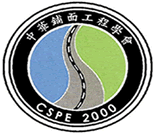 Kumar Praveen, Rastogi Rajat, Gupta Ankit and Jain Akash, Land-Uses and Activity- Based Traffic Forecasting Model,Indian Highways, Indian Roads Congress,  Vol 40, No. 4,  April  2012, pp25-41. Kumar Brind, Ransinchung R.N. G.D., Kumar Praveen and Patil Digvijay Ananda, Are the Gradation Limits of Bituminous Concrete Grade-1 Rut Resistant, Indian Highways, Indian Roads Congress,  Vol 40, No. 5,  May  2012, pp33-45. Kumar Praveen, Maurya M.R., Gupta Manoj & Maninder Singh” Lab Study on Chemical and Rheological Changes in Modified Binders”, Highway Research Journal,  IRC, Vol 5, No. 1, Janury-June 2012, pp 1-13.Kumar Praveen and Anand P. Maj, Laboratory Study on Moisture Susceptibility of Various Bituminous Courses, Journal of Transportation Engineering, American Society of Civil Engineers (ASCE), Vol 138, No.1, Jan 2012, pp 105-113.Kumar Praveen, Suman Sanjeev and Meena Rishi Kesh, Advanced Traveller Information System for Historical Cities,Indian Highways, Indian Roads Congress,  Vol 40, No. 7,  July  2012, pp17-29. Suman Sanjeevand Kumar Praveen, Web GIS based Advanced Public Transport System (APTS) using MapServer and Ant Algothithm, Indian Highways, Indian Roads Congress,  Vol 40, No. 9,  September  2012, pp41-55.Kumar Praveen, Tanveer and Singh Maninder, Evaluation of Physical Properties of SBS Modified bitumen and Effect of Ageing, International Journal of Chemical Engineering, Elixir Journal Vol 46, 2012 pp8299-8303Suman Sanjeev and Kumar Praveen, Application of ANT Administrative System in WEB GIS Based Advanced Public Transport System (APTS), Discussion paper, Journal of the Indian Roads Congress (IRC), Vol 73-3, October-December 2012, pp353-372Kumar Praveen and Shivkumar A K. Col., A Laboratory Study on Mastic Asphalt,Indian Highways, Indian Roads Congress,  Vol 41, No. 1,  January  2013, pp39-56.Singh Maninder, Kumar Praveen, Maurya M.R., “Evaluating Properties of Modified Bitumen Before and After Ageing”, International Journal of Global Technology InitiativesISSN 2277-6591,Vol 1, March 2012,  pp 1-7.Singh Maninder, Kumar Praveen, Maurya M.R.., Ageing Effect on Modified Bitumen. International Journal of Engineering Science & Metallurgy (IJESM), ISSN 22249-7366, Vol 2, No. 3, 2012, pp727-731Ransinchung R N G D, Chauhan Arun Prakash, Anupam Aditya Kumarand Kumar Praveen, Influence of Moisture Content on Use of Recycled Aggregates in PQC, International Journal of Global Technology Initiatives ISSN 2277-6591, Issue 1, March 2012 ppA8-A15. Kumar Praveen and Singh Varun, GIS Based Application of Advanced Traveler Information System in India, Series A, Springer, Journal of The Institution of Engineers (India), April, 2012, pp79-85. (The Institution Prize)Anupam Aditya Kumar,  Kumar Praveen and Ransinchung R N G D, Analyzing the Suitability of Waste Materials for Road Construction, International Journal on Science and Technology Review (IJSTR), Vol 1, No. 1, 2012, pp69-75Kumar Praveen, Maurya M. R., Singh  Maninder and Gupta Manoj, Evaluation of Physico-chemical and Rheological Changes in Modified Bitumen, Construction and Building Materials, Elsveir,2012, CONBUILDMAT-D-11-01131Singh Maninder, Kumar Praveen, Maurya M.R., Strength characteristics of SBS modified asphalt mixes with various aggregates. International Journal of Construction and Building Materials.(Elsevier), Vol 41, 2013, pp815-823.Sharma Shashikant, Ransinchung R N G D and Kumar Praveen, Effect of Wollastonite Micro Fiber Addition in Mortar and Concrete Mixes, International Journal of Scientific & Engineering Research, Volume 4, Issue 5, ISSN 2229-5518, May 2013, pp91-94Singh Maninder, Kumar Praveen and Chauhan Rajiv, Infrared and Thermal Evaluation of Neat and SBS Modified Bitumen, International Journal of Civil Engineering and Applications  ISSN No. 2249-426 X, Vol 3, No. 2, June 2013, pp 81-84Ransinchung G.D, Kumar Praveen, Anupam, Aditya Kumar and Sharma Pooja, Evaluation of Efficacy of Fines Obtained from Demolition Concrete Slabs as a Soil Stabilizer, Highway Research Journal, Indian Roads Congress, Vol 6, No. 1 Jan-June 2013, pp35-42Kumar Praveen and Anand P. Maj, Laboratory Study on Mastic Asphalt,Indian Highways, Indian Roads Congress,  Vol 41, No. 7,  July  2013, pp17-24.Kumar Praveen,  Tanveer and Singh Maninder, Study on EVA Modified Bitumen, Journal of Elixir Chemical Engineering, Vol 54 A,  2013, pp 12616-12618.Kumar Praveen, Ransinchung G.D and  Anupam Aditya Kumar, Role of Waste Materials in Rural Road Construction, Traffic Infra Tech, June-July, 2013, pp30-37Sharma Shashikant, Ransinchung RN GD and Kumar Praveen, Fiber Reinforced Cement Composites : A Review, Indian Highways, Indian Roads Congress,  Vol 41, No. 10, October  2013, pp41-50.Kumar Praveen andSharma Shashi Kant, Prediction of Equivalency Factors for Various Subbase and Base Courses, Journal of Materials in Civil Engineering, American Society of Civil Engineers (ASCE), Vol 25, No.10, October 2013, pp 1357-1365.Kumar Praveen and Mishra Shambhavi, Artificial Swarm Intelligence for attaining the Objectives of Intelligent Transport Systems, International Journal of Engineering Research and Technology (IJERT), ISSN No. 2249-3131, Volume 6, Number 8, 2013, pp75-78.Sharma Shashikant,Anupam Aditya Kumar, Ransinchung G.D R.N. and  Kumar Praveen, “Micro Fiber Reinforced Cement Paste and Mortar Overlays – A Review”, International Journal of Pavement Research and Technology, China, Vol 6, No. 6, Nov. 2013 pp 765-772.Kumar Praveen, Mishra Shambhavi and Saboo Nikhil, A Laboratory Study on Short Term and Long Term Ageing of Bitumen using Modifiers, Indian Highways, Indian Roads Congress,  Vol 41, No. 12,  December  2013, pp41-52.Gupta Ankit, Kumar Praveen and Rastogi Rajat, Critical Review of Flexible Pavement Performance Models, KSCE Journal of Civil Engineering, Korea, Springer, Vol. 18, No.1, Jan 2014, pp142-148.Sinha Abdhesh K., Chandra Satish & Kumar Praveen, Finite Element Analysis of Flexible Pavement with Different Subbase Materials, Indian Highways, Indian Roads Congress,  Vol 42, No. 2,  February, 2014, pp57-67.Anupam Aditya Kumar,  Kumar Praveen and Ransinchung R N G D, Performance Evaluation of Structural Properties for Soil Stabilized Using Rice Husk Ash, International Journal of Roads Materials and Pavement Design, Taylor & Francis March 2014 (published online).Ransinchung R N G D, Kumar Praveen, Kumar Brind, Anupam Aditya Kumar and Chauhan Arun Prakash, Laboratory Evaluation for the Use of Moorum and  Sand in Wet Mix Macadam Unbound Granular Base Course, Indian Highways, Indian Roads Congress,  Vol 42, No. 4, April 2014, pp39-45.Singh Maninder, Kumar Praveen, Maurya M.R., Effect of Aggregate Typeson  Neat and EVA modified Bituminous Asphalt Mixtures. International Journal of Pavement Engineering, Taylor and Francis, 2013, pp1-11.Sharma Shashikant,Ransinchung G.D R.N. and  Kumar Praveen, Role of Wollastonite Micro Fiber in Rigid Pavement, INROADS, Special Issue, Journal of Indian Journal.com, Vol 3, No. 1, Jan-June 2014, pp 192-196.Anupam Aditya Kumar, Kumar Praveen  and Ransinchung G D R.N, Analysing  the suitability of Waste Materials for Road Construction, International Journal on Science and Technology Review (IJSTR), Vol 1, No. 1, 2014, pp 69-75.Singh Maninder, Kumar Praveen and Maurya M R, Infra Red and Thermal Analysis of Neat and Modified Bitumen, Journal of Indian Roads Congress, Paper no. 614(Discussion paper) Vol 74-4, April-June  2014, pp103-112.Suman Sanjeev and Kumar Praveen,  Ant Colony Optimization Algorithms for Vehicle Routing, Route Planning and Scheduling,Highway Research Journal, Indian Roads Congress,  Vol 7, No. 1, January –June, 2014,  pp55-65.Kumar Praveen, Ransinchung G. D. R. Nand Anupam Aditya Kumar,Use of Fine Grained Waste Materials in Highway Construction-A Review, Indian Highways, Indian Roads Congress,  Vol 42, No. 7, July 2014, pp67-76.Kumar Praveen, Ransinchung G.D R.N. and Kandari D.S., A Comparative Laboratory Study on Permeability of Sub Base Materials using Chemical Additives and Fibers, Indian Highways, Indian Roads Congress,  Vol 42, No. 9,  September, 2014, pp25-30.Gupta Ankit,Kumar Praveen and Rastogi Rajat,Performance Evaluation and Design Criteria for Low Volume Flexible Pavements, Indian Highways, Indian Roads Congress,  Vol 42, No. 12, December 2014, pp35-42.Ransinchung GDRN, Kumar Praveen and Jindal Abhishek, Influence of Recycled Aggregates on Mechanical & Permeability Properties of Pavement Quality Concrete (PQC), Indian Highways, Indian Roads Congress,  Vol 42, No. 12, December 2014, pp29-34.Gupta Ankit,Kumar Praveen and Rastogi RajatMechanistic-Empirical Approach for Design of Low Volume PavementS, International Journal of Pavement Engineering (IJPE), Taylor & Francis, Vol 16, No. 9,  2015, pp 1-12.Kumar Praveen, Suman Sanjeev and MishraShambhavi, Online Ticketing System Development for Web GIS Based APTS” Indian Highways, Indian Roads Congress,  Vol 43, No. 1, January 2015, pp15-18.Saboo Nikhil and Kumar Praveen,Study of flow behavior for predicting mixing temperature of bitumen, Construction and Building Materials, Journal of Elsvier, Vol 87, July 2015, pp38-44.Saboo Nikhil and Kumar Praveen, Optimum Blending Requirements for EVA Modified Binder, International Journal of Pavement Research and Technology, Vol 8, No. 3, May 2015, p172-178.Gupta, A., Kumar, P. and Rastogi, R.. “Critical Pavement Response Analysis of Low Volume Pavements Considering Non Linear Behavior of Materials”, Transportation Research Record (TRR), Journal of the Transportation Research Board (TRB), Vol. 2474, 2015, pp. 3-11.Saboo Nikhil and Kumar Praveen, A Study on Creep and Recovery Behavior of Asphalt Binders, Building and Construction Materials, Journal of Elsevier, Vol 96, October 2015, pp632-640.Singh Maninder and Kumar Praveen,  Determination of Mixing and Compacting Temperatures for Neat and Modified Bitumen, Indian Highways, Indian Roads Congress,  Vol 43, No. 10,  October 2015, pp15-23.Kumar Praveen andMishraShambhavi, Application of Swarm Intelligence in Road Network Design-A Review,Indian Highways, Indian Roads Congress,  Vol 43, No. 9, September 2015, pp13-23.Singh Maninder, Kumar Praveen and Anupam Aditya Kumar, Effect of Type of Aggregate on Permanent Deformation of Bituminous Mixes, Journal of Road Materials and Pavement Design, Taylor and Francis, Nov 29, 2015 (Published Online).Saboo Nikhil and Kumar Praveen, Use of Flow Properties for Rheological Modelling of Bitumen, International Journal of Pavement Research and Technology (IJPRT),  Elsvier,  Vol 9, No.1,  January 2016, pp 63-72.Saboo Nikhil and Kumar Praveen, Performance Characterization of Polymer Modified Asphalt Binders and Mixes, Advances in Civil Engineering, Hindwai Publication,  January 2016, pp 1-12.Saboo Nikhil and KumarPraveen, Analysis of different test methods for quantifying Rutting Susceptibility of Asphalt Binders, Journal of Materials in Civil Engineering, ASCE, Vol 28, No. 7,  January 2016, pp1-8.Kumar Praveen, Ransinchung G.D R.N., Mehta Mayank Lt. Col. and Saboo Nikhil, A study on Performance of Bituminous Mixes using Falling Weight Deflectometer (FWD) , Indian Highways, Indian Roads Congress,  Vol 44, No. 3, March 2016, pp25-37.Singh S., Ransinchung G D R N, Sachdeva S N,  Kumar P and Parida M, Effect of Modulus of Subgrade Reaction on Thickness of Rigid Pavement-A Case Study, Journal of the Indian Roads Congress, (Discussion paper)Volume 76-4, Jan-March 2016, pp 239-248.Singh Bhupendra, Saboo Nikhil and KumarPraveen, Modelling the Complex Modulus Strain Relationship of Asphalt Binders, Journal of Petroleum Science and Technology, Taylor & Francis, Vol 34, No. 13, September 2016, pp1137-1144.Saboo Nikhil, DasBhaskar Pratim and Kumar Praveen, New Phenomenological Approach for Modeling Fatigue Life of Bituminous Mixes, Construction and Building Materials, Elsveir, Vol 121,  No. 9,  September 2016, pp 134-142.Jindal Abhishek, Ransinchung R N & Kumar Praveen, Study of Pavement Quality Concrete Aggregates, Journal of Road Materials and Pavement Design, Taylor and Francis, October, 2016, pp 1-31.Kumar Praveen, Suman Sanjeev, and Mishra Shambhavi, Shortest Route Finding by Ant System Algorithm in Web Geographical Information System-Based Advanced Traveller Information System, The Journal  of Engineering  published by the Institution of Engineering and Technology (IET), 2014, pp1-11.Anupam Aditya Kumar, Kumar Praveen and Ransinchung G. D. R. N,Laboratory Study on Performance of Various Agricultural and Industrial Waste Materials in Road Construction”Indian Highways, Indian Roads Congress,  Vol 45, No. 5, May 2017, pp13-28..Singh Surendra, Ransinchung G D R N and Kumar Praveen, An Economical Processing Technique to Improve RAP Inclusive Concrete Properties, Construction and Building Materials, Elsevier Pubication, vol 148, 2017, pp734-747.Kumar Praveen,SabooNikhil& Radhika, Effect of Sulphur Mixing on Storage Modulus of SBS Modified Bitumen, Indian Highways, Indian Roads Congress,  Vol 45, No. 6, June 2017, pp39-50.Kumar Praveen,  Tiwari Shobhit and Saboo Nikhil,  Effect of Temperature on Deflection values obtained using Falling Weight Deflectometer”, Highway Research Journal, Indian Roads Congress,  June 2017, pp1-8.Kumar Praveen,  Saboo Nikhil and Das Bhaskar Pratim,  A Comparative Study of Dense and Gap Graded Mixes prepared using Modified binders” (Discussion Paper)Journal of Indian Roads Congress,  June 2017, pp27-36.Singh Bhupendra, Saboo Nikhil and Kumar Praveen, Effect of Short Term Ageing on Creep and Recovery Response of Asphalt Binders, accepted for Journal of Transportation Engineering, ASCE, Part B,  Pavements. 143(4), October, 2017Singh Bhupendra, Saboo Nikhil and Kumar Praveen, Use of Fourier Transform Infrared Spectroscopy to Study Ageing Characteristics of Asphalt Binders, Journal of Petroleum Science and Technology, Vol 35, No. 16, Nov 2017, pp1648-1654. Singh Surendra, Ransinchung G D R N and Kumar Praveen, Effect of Mineral Admixtures on Fresh, Mechanical and Durability Properties of RAP Inclusive Concrete, Construction and Building Materials, Elsevier Publication, 156, 2017, pp19-27.Singh, S., Ransinchung, G.D.R.N., Kumar, Praveen, “Feasibility study of RAP Aggregates in Cement Concrete Pavements” Road Material Pavement Design. 629, 2017, pp1–20. Singh, S., Ransinchung, G. D. R.N., Debbarma, S., and Kumar, P. (2017). “Utilization of reclaimed asphalt pavement aggregates containing waste from Sugarcane Mill for production of concrete mixes.” Journal of Cleaner Production174, 42-52.Singh Bhupendra and Kumar Praveen,Investigating the Performance of Conventional Asphalt Binders, European Transport Journal , No. 3, Issue 66, 2017, pp1-9.Saboo Nikhil, Kumar Praveen, Singh Bhupendra and Vikram Durgesh, “Study on Viscosity of Conventional and Polymer Modified Asphalt Binders in Steady and Dynamic Shear Domain", Journal of Mechanics of Time-Dependent Materials,Vol 22, No.1 pp67-68Singh Surendra, Ransinchung G D R N and Kumar Praveen,  Laboratory Investigation of Concrete Pavements containing Fine RAP Aggregates, Journal of Materials in Civil Engineering, ASCE, Vol 30, No. 2,  Dec 2017, pp04017279/1-9.Saboo Nikhil and KumarPraveen,Equivalent Slope Method  for Construction of Master Curve, Indian Highways, Indian Roads Congress,  Vol 46, No. 2, Feb 2018, pp19-28.Singh, S., Ransinchung, G. D. R.N., Kumari M., and Kumar, Praveen. “Laboratory investigation of RAP Aggregates for Dry Lean ConcreteMixes.” Construction and  Building Materials, Elsevier, 2018, pp808-816.Sharma, S.K., Ransinchung, R.N., and Kumar, P. (2017). “Comparison of permeability and drying shrinkage of SCC admixed with Wollastonite micro fiber and flyash.” IJE Transactions B: Applications Vol. 30, No. 11, 1518-1527. Kumar Rajiv, Saboo Nikhil, Kumar Praveen and Chandra Satish, Effect of Warm Mix Additives on Creep and Recovery Response of Conventional and Polymer Modified Asphalt Binders, Construction and Building Materials, vol 138, 2017, pp 352-362.Kumar Praveen  and Kumar Rajiv,  Warm Mix Additives in Bituminous Layers of Pavements, Civil Engineering and Construction Review, Vol 31, No. 4, April 2018, pp66-68.Saboo Nikhil and KumarPraveen,Analysis of Creep and Recovery for Modified Binders,Indian Highways, Indian Roads Congress,  Vol 46, No. 6, June 2018, pp31-68.Kumar Praveen andMishraShambhavi, A Review of Ant Algorithm and its Variants in Reference to Vehicle Routing Problems in Transportation Engineering, Highway Research Journal, Indian Roads Congress, Vol 9, No.1 Jan-June 2018, pp43.Singh Surendra, Ransinchung G D R N and Kumar Praveen Performance Evaluation of RAP Concrete in Aggressive Environment, Journal of Materials in Civil Engineering, ASCE, Vol 30, No. 10,  July 2018, pp04018231/1-12.Singh, Surender., Shintre D., Ransinchung, G. D.R.N., and Kumar, P., “Performance of fine RAP concrete containing flyash, silica fume and bagasse ash”, Journal of Materials in Civil Engineering, ASCE, Vol 30, No. 10,  July 2018, pp04018233/1-11.Kumar Praveen, Gurmesh and Mishra Shambhavi, Development of Incident Management System using Ant System Algorithm and Black Board Architecture,  Indian Highways, Indian Roads Congress,  Vol 46, No. 10, October 2018, pp39-47.Singh Surender, Ransinchung R N and Kumar Praveen, Feasibilty of RAP Aggregates in Cement Concrete Pavements, Road Materials and Pavement Design, Journal of Taylor and Francis, Vol 20, No. 1 pp151-170.Kumar Praveen, Walia Ashish and Chaudhary Aditya, “Effect of Seasonal Variation on FWD Response of Low Volume Road.” (Discussion Paper), Journal of Indian Roads Congress,  vol 79-4, Oct-Dec 2018, pp34-38.Singh Bhupendra and Kumar Praveen, "Effect of Polymer modification on the Ageing Properties of Asphalt Binders: Chemical and Morphological Investigation", Construction and Building Materials, vol 205, Feb 2019 , pp 633-641.Saboo Nikhil, Kumar Rajiv, Kumar Praveen and  Gupta Ankit, Ranking the rheological response of SBS and EVA modified bitumen using MSCR and LAS test, Journal of Materials in Civil Engineering, ASCE, 2019 Vol 30, No. 8, pp31-38.Kumar Praveen, and Singh Ravendra, “Effects of Using Waste Plastic on Fatigue and Rutting Characteristics in Flexible Pavements.” (Discussion Paper), Journal of Indian Roads Congress, Paper No. 691, Jan –March 2019, Vol 80-1, pp23-42.Kumar Praveen and Ojha Anshul, Coir Reinforcement in Non- Bituminous Layers of Pavement, Highway Research Journal, Indian Roads Congress, Vol 10-1, No.1 Jan-June 2019, pp1-8.Saboo Nikhil, Singh Bhupendra and  Kumar Praveen Development of High Temperature Ranking Parameter for Asphalt Binders using Arrhenious Model, Journal of Materials in Civil Engineering, ASCE, Vol  31 , No. 12 Dec 2019 pp1-8.Kumar Praveen, Singla Malvee and Sharma Ankit, Effect of Carbon Black on Ageing of Bitumen. Highway Research Journal, IRC, Vol 10-2, July-Dec 2019, pp5-13.Kumar Praveen and Verma Ankit, Use of Anti Stripping Agent in Modification of  Bitumen, Indian Highways, Indian Roads Congress, Vol 48, No. 2, Feb 2020, pp10-16.Kumar Praveen and Chaudhry Nidhi, Development of Advanced Traveller Information System for Historical City using Ant Algorithm, Indian Highways, Indian Roads Congress, Vol 48, No. 4, April 2020, pp11-22.Singh Bhupendra and Kumar Praveen, Viscoelastic and Morphological Evaluation of Aged Polymer Modified Asphalt Binders, International Journal of Civil Engineering, Springer, May 2020, pp 1-20.Jindal Abhishek, Ransinchung GDRN and Kumar Praveen, Behavioral Study of Self Compacting Concrete  with Wollastonite Micro Fiber  as part Replacement of Sand for Pavement Quality Concrete, International Journal of Transportation Science and Technology (IJTST), Vol 9, 2020, pp 170-181.Nigil M, Kumar Praveen and Singh Bhupendra, Rheological Behaviour of Aged and Unaged Warm Mix Asphalt, Indian Highways, Indian Roads Congress, Vol 48, No. 10, April 2020, pp11-16. Singh Bhupendra, Kumar Praveen, Investigating the performance of Polymer and Warm Mix Modified Asphalt Binders and Mixtures, International Journal of Pavement Engineering, Taylor and Francis, 2021, pp 1-15 online publication available.Singh Bhupendra and Kumar Praveen, Rutting and Fatigue Performance of Aged Modified Asphalt Binders, International Journal of Pavement Research and Technology, published online advanced copy June 2, 2021, pp 1-14.Walia Ashish, Rastogi Rajat, Kumar Praveen and Jain S S , Determination of Effective Depth to measure temperature required for Structural Evaluation of Asphalt Pavements, Journal of Transportation Engg, Part B: Pavements, American Society of Civil Engineers (ASCE), Vol 147(3): 04021040, 2021, https://doi.org/10.1061/JPEODX.0000290. pp 1-11.Kumar Yogesh, Singh Sumit K, Oberoi Deepa, Kumar Praveen, Mohanty Paritosh and Ravindranath Sham S, Effect of Molecular Structure and Concentration of Styrene-Butadiene Polymer on Upper Service Temperature Rheological Properties of Modified Binders, Journal of Construction and Building Materials, Elsevier, Vol 249, March 2020, pp 1-19.Kumar Praveen  and Singh Ravendra Effect of using Waste Plastic on fatigue and Rutting Characteristics in Flexible Pavements, Civil Engineering and Construction Review, Vol 34, No. 4, April 2021, pp52-62.Sharma Ankit, Ransinchung R N G D, Kumar Praveen, Applicability of Various Mixing Rules for Hot Asphalt Recycled Binders, Road Materials and Pavement Design, DOI, 10.1080/14680629.2021.1985597, Taylor and Francis, Oct 2021.Kumar Praveen, Ransinchung R N G D, Chausali Sandeep and Sharma Ankit, Use of Bitumen Emulsion in Wet Mix Macadam layer on Flexible Pavement, Indian Highways, Indian Roads Congress, Vol 50, No. 2, Feb 2022, pp 19-27.Sharma Ankit, Ransinchung R N G D, Kumar Praveen, Novel Concentration Master Curve and Rheological  characterisazation of Recycled Asphalt Binders, Journal of Environmental Science and Pollution Research, DOI 10.1007/s11356-022-20478-6, May, 2022Saini, S.K., Ransinchung R.N, G.D. & Kumar, P. Effect of Different Mineral Admixtures on the Performance of Pavement Quality Concrete Containing the Optimum Amount of Jarosite as Partial Replacement of Cement. Arab J Sci Eng (2022). https://doi.org/10.1007/s13369-022-06892-5Saini, S.K., Ransinchung, G.D., Kumar, P. et al. Investigation of jarosite-cement blends for hydration process and mechanical behavior in PQC mixes. Innov. Infrastruct. Solut. 7, 198 (2022). https://doi.org/10.1007/s41062-021-00707-6Sharma Ankit, Ransinchung R N G D, Kumar Praveen, Raha Sumanta, Development of an empirical relationship between non-recoverable creep compliance & zero shear viscosity for wide-ranging stiffness of asphalt binders, Construction and Building Materials, Feb 2022, https://doi.org/10.1016/j.conbuildmat.2022.126764Sharma Ankit, Ransinchung R N G D, Kumar Praveen, Raha Sumanta, Rheological Characterisation of Recycled Asphalt Binders and Corelating the Zero Shear Viscosity to the Superpave Rutting Parameter, Journal of Materials in Civil Engineering, American Society of Civil Engineers (ASCE)., USA, June, 2022, Vol 34, Number 9, https://ascelibrary.org/doi/full/10.1061/%28ASCE%29MT.1943-5533.0004358Kumar Yogesh, Pandey Akanksha, Kumar Praveen and Ravindranah Sham S, Elevated Temperature Rheological Properties of Styrene-Butadiene- Modifiers: Role of Molecular Structure, International Journal of Pavement Research and Technology, Aug 2022, https://doi.org/10.1007/s42947-022-00215-5Gurmesh Sihag, Parida Manoranjan and Kumar Praveen, Travel Time Prediction for Traveler Information System in Hetrogeneous Disordered Traffic Conditions Using GPS Trajectories, Sustainability MDPI, Aug 2022, https://doi.org/10.3390/su141510070Sharma, Ankit, Ransinchung R N G D and Kumar Praveen,  Development of an Approach to determine the allowable RAP Binder Content in Hot Recycled Bituminous Mixes, Indian Highways, Indian Roads Congress, Vol 50, No. 10, October 2022, pp19-25.Walia Ashish, Rastogi Rajat, Kumar Praveen and Jain S S, Development of a Temperature Prediction Model for Asphalt Pavements Considering Air Temperature Data of receding Hours, International Journal of Pavement Engineering, Oct 2022, https://doi.org/10.1080/10298436.2022.2132245, pp 1-17.Kumar Rajiv, Kumar Praveen and Chandra Satish,  Evaluation of Warm Mix Asphalt Performance using Rutting and Fatigue Parameter, Indian Highways, Indian Roads Congress, Vol 50, No. 11, Nov 2022, pp 22-28. Saini, S.K., Ransinchung, G.D. & Kumar, P. Efficiency of Jarosite in Pavement QualityConcrete. Int.J.PavementResTechnol. (2022).    https://doi.org/10.1007/s42947-022-00202-wGhosh Ayana, Ransinchung R N G D, Mariam Abraham Sarah and Kumar Praveen,  Current Practices Adopted in Construction Techniques and Materials in Rigid Pavement System in India-A Discussion, Indian Highways, Indian Roads Congress, Vol 50, No. 11, Nov 2022, pp 47-61.Meena Pinki, Ransinchung R N G D, Kumar Praveen and Kumari Monu, Effect of Mechanical Properties of Cold Mix Asphalt Mixture Containing different Proportion of Fillers, International Journal of Pavement Research and Technology (IJPRT), https://doi.org/10.1007/s42947-023-00281-3, Feb 2023.Kumar Yogesh, Kumar Praveen and Ravindranah Sham S, Evaluating the Intermediate Temperature Properties of SB Modified Asphalt Binders: Influence of SB Copolymer Structure, International Journal of Pavement Research and Technology (IJPRT), https://doi.org/10.1007/s42947-023-00283-1, Feb 2023Singh Bhupenda and Kumar Praveen, Moisture Susceptibility of Warm Mix and Polymer Modified Bituminous Mixtures, Indian Highways, Indian Roads Congress, Vol 51, No. 3, March  2023, pp 19-23.Gurmesh, Kumar Praveen and Parida M., Development of a Machine Learning -Based Novel Framework for Travel Time Distribution Determination using Probe Vehicle Data, Data, MDPI https://doi.org/10.3390/data8030060, March , 2023, pp 1-18.Meena Pinki, Ransinchung R N G D and  Kumar Praveen, Effects of Mechanical Properties on Performance of Cold Mix Asphalt with Recycled Aggregates incorporating Filler Additives, Sustainability, MDPI, Dec 2023, 16, 344, https://doi.org/10.3390/su16010344, pp1-23.Ghosh Ayana, Ransinchung R N G D, Kumar Praveen, Influence of Key Parameters on the Performance of RAP-inclusive Geopolymer Concrete Pavements: An approach integrating sensitivity Analysis, Construction and Building Materials, Elsevier, 414, 2024, 134705 pp1-14.Sihag Gurmesh, Kumar Praveen and Parida Manoranjan, Methodologies for Assessing the Effectiveness of VMS, Indian Highways, Indian Roads Congress, Vol 51, No. 10, Oct 2023, pp 19-30. Upadhyay, S., Parida, M., and Kumar, B. (2023). Community Response to RoadTraffic Noise: A Case Study of Kanpur. Environmental Engineering and Management Journal, 22(4), 651-662. http://doi.org/10.30638/eemj.2023.051 Upadhyay, S., Parida, M., Kumar, B. and Kumar, P. (2023). Development of Urban Traffic Noise Model for a Mid-Sized City: A Case Study of Kanpur. MAPAN, pp.1-14. https://doi.org/10.1007/s12647-023-00693-3.Ghosh Ayana, Ransinchung RN GD and Kumar Praveen, Assessing the Viability of Industrial Waste Recycling in RAP-Incorporated Geopolymer Concrete Pavements: An Investigation into Performance Correlations, Ayana Ghosh, GDRN Ransinchung, Praveen Kumar, Arabian Journal for Science and Engineering, 2024, pp1-17.Kumar Yogesh, Kumar Praveen and Ravindranath Sham S, Effect of Molecular Structure of SBS Polymer on Conventional and Rheological Properties of Modified Asphalt Binder: “Linear VS Branched SBS Polymer, Paper No. 719, Journal of Indian Roads Congress, April-June, 2023, pp16-31.Meena Pinki, Ransinchung R N G D and  Kumar Praveen, Effects of Fillers on the Performance of Foamed Mix Asphalt,Papers Published in Important Conferences/ Seminars/MagazinesGupta A.K., Jain S.S. and Kumar Praveen, Traffic Flow Behaviour on Single Lane and Double Lane Intercity Roads on an Identified Route, 71st Annual Conference, The Institution of Engineers (India), Nov. 1991, pp. 21-25.Parasher, B.L. and Kumar Praveen, Road Construction Materials Developed by Central Road Research Institute, Technical Conference on New Technologies, Pilani (Raj.), Sept. 1994, pp. 34.Kumar Praveen, Kumar Ashok, Chandra Jagdish, Gupta A.K., Need and Impact of Rural Roads, International Conference on Roads and Road Transport (ICORT-95),  organised by , Dec. 95, pp. 1493-1500.Kumar Ashok, Kumar Praveen, Mathur Sudhir, and Murty A.V.S.R., Standards for Design of Rural Roads, International Conference on Roads and Road Transport (ICORT-95), , organised by , Dec. 95, pp. 1501-1508.Kumar Praveen and Murty A.V.S.R., Research and Marketing View, National Seminar on Research Achievements, 29-31 Aug., 1996, pp. 59-60.Parashar B.L. and Kumar Praveen, Road Research and Construction Technology,  National Seminar on Research Achievements, 29-31 Aug.1996, pp. 69-70.Kumar Praveen, Kumar Ashok and Gupta A.K., Planning Strategies for Rural Roads, Seminar on Perspective Planning for Road Development in India, Indian Roads Congress, New Delhi, 7-8 Oct., 1996, pp. 163-167.Kumar Praveen, Mathur Sudhir and Murty A.V.S.R., Use of Steel Slags in Road Construction, National Seminar on Environment, Pune, 10-12 Dec., pp. 54-55.Kumar Praveen, Mathur Sudhir and Murty A.V.S.R., Use of New Road Construction Technologies, National Seminar on Modern Technologies and Rural Development, NISTAD, New Delhi, 27-29, March, 1997, pp. 54-55.Kumar Praveen, Swami, R.K., Kumar Ashwani and Murty, A.V.S.R., Use of Marginal Materials in Road Construction, National Seminar on Environment Pollution, Central Building Research Institute, Roorkee, 15 Sept., 1997, pp. 1B(4)/1-3.Mathur Sudhir, Kumar Praveen and Murty A.V.S.R., Steel Industry Wastes as New Materials for Road Construction, Fourth International Conference on Case Histories in Geotechnical Engineering, St. Louis, USA, 8-15 March, 1998, pp. 9.03/1-4.Mathur S., Kumar Praveen, Swami, R.K., and Murty A.V.S.R., Structural Evaluation of Slag Mixes for Road Pavements, Indian Geotechnical Conference 1997, , Nov., 1997. pp. 411-413.Kumar Praveen, Murty A.V.S.R. and Gupta A.K., Home Made Technologies in Reverse Direction, National Conference on Liberalization, Lucknow, No. 97, pp.27.Jain S.S.,  Kumar Praveen, Application of Intelligent Transport System in India, proc. of International Seminar on Highway Management & Safety Devices, IRC, New Delhi, Nov. 6-7, 1998.Kumar Praveen, Jain S.S. and Singh D.V., Facility Based Rural Road Transportation Planning, Seminar on "Road Transportation-Issues and Strategies (RTIS 98), , October 23-24, 1998.Kumar Praveen, Jain S.S. and Kumar Ashwani, Use of Steel Industry Waste in Road Construction, Technical Session, 78th AGM, U.P. State Centre, The Institution of Engineers (Lucknow), Nov. 1998.Kumar Praveen, Chandra D. and Murty A.V.S.R., Steel Industry Slag-Waste or Gold for Road Construction, proc. of International Symposium on Beneficiation, Agglomeration and Environment (ISBAN-99), Bhubneshwar, Jan. 20-22, 1999, pp. 298-305.Kumar Praveen, Jain S.S., A Network Approach to Rural Road Planning, proc, of South Asian Countries Conference on Challenges to Architects and Civil Engineers, Kathmandu, Nepal, April 7-9, 1999, pp. 1290-1305.Kumar Praveen, Kumar Ashwani and Jain S.S., Use of Non Conventional Materials in Road Construction, proc. of  National  Seminar on User & Environment Friendly Construction Technology and Methods, Nainital, May 14-15, 1999.Kumar Praveen, Jain S.S., Equipments for Pavement Condition Assessment, Proc. of “International Seminar on Highway Rehabilitation and Maintenance” organised by IRC, , Nov. 12-13, 1999.Kumar Praveen, Kumar Ashwani, Mathur Sudhir, Utilization of Industrial Solid wastes in Road Construction, International Conference on “ Environmental Challenges for the New Millenium ( ECNM99), organised by Jamia Millia Islamia, New Delhi, Nov. 25-27,1999.Jain S.S., Kumar Praveen, Traffic Control of Inter-state Highway Corridors using Intelligent Transport System Technique, Proc of All India Seminar on “ Development of Inter-state Highway Corridors in ” organised by American Society of Civil Engineers- India Section, , Dec 3-4, 1999.Kumar Praveen, Jain S.S., and Parida M., Non-Motorised Transport, 79th Annual Technical Volume published by The Institution of Engineers (India), UP Sate Centre, Lucknow, Dec.24-25, 1999.Kumar Praveen and  Jain S.S., “Utilisation of Non Conventional Materials in Road Construction”, Proc of  Second Asia Pacific Conference & Exhibition on Transportation and the Environment, , P.R.China, April 11-13,2000.Kumar Praveen, Jain S.S.Jain and Parida M., “Future of Non-Motorised Transport in Developing Countries” Proc of CODATU Conference, Mexico, April,2000.Kumar Praveen, Kumar Ashwani and Swami R.K., Utilization of Industrial Solid Wastes in Road Construction, proc of National Conference on Commercialization  Aspects of Renewable Energy Sources, Udaipur, April 28-29, 2000.Kumar Praveen and Jain S.S., Incident Management Using Intelligent Transport System, Seminar on “Financing, Implementation and Operation of Highways in 21st Century, Indian Roads Congress, New Delhi, Sept. 24-25, 2000, pp III 1-10.Kumar Praveen, Flyash Utilisation in Road Embankment of Indo-Japan Friendship Bridge, 80th Annual Technical Session, Lucknow, UP State Centre, The Institution of Engineers (India), December 23, 2000 pp49-55.Kumar Praveen and Jain S.S., Planning of Rural Road Network-An Engineering Approach, 80th Annual Technical Session, Lucknow, UP State Centre, The Institution of Engineers (India), December 23, 2000 pp 56-63.Kumar Praveen, Jain S.S. and Singh D.V., Computer Aided Design of Rural Road Networks, Proc. of seminar on “National Connectivity Vision: Surface Transportation & Communication” Jan 19-20, 2001, Secundrabad (AP).Chandra S., Kumar Praveen and Abesha Berhanu, Effect of Filler on Properties of Bituminous Mixes, Proc. of seminar on Challenges for Road Transportation in 21st Century leading to Fuel Economy (CERT-2001), Patiala, Feb 23-24, 2001, pp38-44.Hardas M.K., Jalla Raj and Kumar Praveen, Education, Employment and Information Technology in Current Scenario, Proc. of Seminar on Reforms in Technical Education, UOR, Roorkee, March 26-27, 2001, pp91-93.Kumar Praveen and Chandra Satish, Accessibility Planning for Sustainable Development of Uttaranchal, Proc. of All India Seminar on Infrastructure Development in Uttaranchal, Problems and Prospects, The Institution of Engineers (I), Roorkee, October 11-13, 2001, ppIII34-44.Kumar Praveen, Mathur Sudhir, Kumar Ashwani and Swami R.K., Appropriate Technology for Use of Local Resources in Road Construction, Proc. of International Seminar on Sustainable Development in Road Transport, Organised by Indian Roads Congress, New Delhi (India)and PIARC, Paris(France), Nov 8-10, 2001, ppI295-305.Kumar Praveen, Mathur Sudir, Kumar Ashwani and Swami R.K., New Materials for Road Construction, Proc. of National Conference “Advances in Construction Materials, Organised by R.E.C.Hamirpur, dt April 8-9, 2002,  pp44-52.Chandra Satish, Kumar Praveen and Moustafa Ahmed Kamel, Geosysnthetics in Highway and Airport Construction,, Proc. of National Conference “Advances in Construction Materials, Organised by R.E.C.Hamirpur, dt April 8-9, 2002,  pp175- 180.Chandra Satish and Kumar Praveen, Engineering Properties of Bituminous Concrete with Marble Dust, Proc of 4th International Conference on Road & Air  Field Pavement Technology, Kunming, Yunnan Province, P.R.China, April 23-25, 2002, pp1009-1016.Kumar Praveen and Reddy Dhanunjay, “Intelligent Transport System-A Tool for Traffic Engineering”, proc of  National Seminar on Road Transport in : Emerging Trends & Techniques ROTRAN 2002, IIT Kharagpur, September 12-13, 2002.Kumar Praveen and Reddy Dhanunjay, Intelligent Transport System, 82nd Technical Session, The Instution of Engineers, UP State Centre,  October 26, 2002.Kumar Praveen, Reddy D. and Singh Varun, Intelligent Transport System Using GIS, Paper No. 164, Proceedings of Map India 2003, 6th Annual International Conference, Delhi, Jan 28-31, 2003, pp1-11.Mehndiratta H.C., Kumar Praveen and Sreedhar M.V.Maruthi, Studies on Durability of Jute Geo Textiles in Embankments, Proc of Applications of Jute Textiles & Innovative Jute Products, New Delhi, Aug 25-26, 2003,  pp 101-112Kumar Praveen, Singh Varun and Reddy D., GIS Based Advanced Traveler Information System for , Proc of International Conference on Intelligent Transportation Systems, , October 12-16, 2003.Mehndiratta H.C., Kumar Praveen and Padma T., "Use of Natural Geotextiles in Highway Embankments-A Lab Study", Indian Geotechnical Conference on Geotechnical Engineering for Infrastructural Development, Roorkee, Dec 18-20, 2003.Kamel M.A., Chandra Satish and Kumar Praveen., "Optimum Position of Geogrid Reinforcement in Soil Subgrade", Indian Geotechnical Conference on Geotechnical Engineering for Infrastructural Development, Roorkee, Dec 18-20, 2003.Kumar Praveen, Singh Varun, Singh Tarun, ‘Role of GIS Based Intelligent Transpotation System in ’, 7th International Map  Conference on GIS, GPS and RS, , Jan 28-30, 2004.Kumar Praveen and Singh Varun, ‘Intelligent Transport System for ’, National Seminar on Stratergies in Traffic Engineering and Management, STEM-04, Banglore, Feb 16-17, 2004.Kumar Praveen Arora Manoj and Bains N.S. Maj, , ‘Software for Trip Assignment Analysis using Capacity Restrained Method’, National Seminar on Strategies in Traffic Engineering and Management, STEM-04, Banglore, Feb 16-17, 2004.Kumar Praveen Chandra Satish, Singh Varun, Singh Tarun, A Software for Rural Road Accessibility Planning, International Conference on Transportation Systems Planning and Operation (TRANSPO2004), Feb 18-20, 2004, IIT Chennai.Kumar Praveen, Singh Varun and Singh Tarun, ‘Intelligent Transportation Systems for Road Transportation in Developing Countries”, Proc of   8th AATT Conference, . May 26-28, 2004.Kumar Praveen, Mehndiratta H.C., Durga Rao A.K., Use of Polythene in Flyash-Soil Embankments, Proc of National Symposium on Advances in Geotechnical Engineering NSAGE-2004, Banglore, July 22-23, 2004.Kumar Praveen and Singh Shailendra Pratap, Use of Reinforced Flyash in Road Sub bases Proc of National Conference on Materials and their Application in Civil Engineering (MACE-2004), NIT, Hamirpur, August 26-27, 2004 pp 137-139.Singh Varun, Singh Tarun, Langan David and Kumar Praveen, A Framework for Internet GIS based Computerised Visitors Information System for Theme Parks, Proc of  7th International IEEE  Conference on Intelligent Transportation Systems, , October 3-6, 2004.Kumar Praveen and Chattaraj Ujjal, Software for Route Assignment by Multi-Path Technique, TRRIFICON 04, National Conference on Traffic Engineering & Road safety in India, Problems and Prospects,, Banglore, Nov 26-27, 2004.Kamel Moustafa Ahmad, Chandra Satish, Kumar Praveen, Economics of Geogrid Reinforced Flexible Pavement, Proc of InternationalConference on Geosynthetics and Geoenvironmental Engineering (ICGGE-2004), IIT Bombay, Dec 8-10, 2004, pp 325-330.54a. Singh V, Singh T, Langan D, A framework for Internet GIS based computerized   visitor information system for theme parks, The 7th International IEEE Conference on Intelligent Transportation Systems (IEEE Cat. No.04TH8749), Oct 3-6, 2004. Kumar Praveen, Mehndiratta H.C. and Rokade Siddhartha, Use of Reinforced Flyash in Highways, accepted for International Conference on Structural and Road Transportation Engineering (START), IIT Kharagpur, Jan 3-5, 2005.Mehndiratta, H.C., Kumar Praveen and Singh Lakshman Kh., Laboratory Study on Rheological and Conventional Properties of Modified Bitumen, ART-2005, National Conference on Advances in Road Transportation, NIT, , Feb 12-13, 2005, pp 526-536Kumar Praveen and Singh Shalendra Pratap, Reinforced Flyash in Road Subbases, ART-2005, National Conference on Advances in Road Transportation, NIT, Rourkela, Feb 12-13, 2005, pp497-501Singh Shalendra Pratap and Kumar Praveen, Utilization of Reinforced Fly Ash in Road Transport Sector, Proc of Seminar Prithvi-2005, Global Eco Meet, Thiruvanathpuram, Kerala, Feb 19-28, 2005.Mehndiratta H.C., Kumar Praveen and Kh. Lakhsman Singh, Influence on Rheological Properties of Modified Bitumen at Higher Temperatures, 2005 International Symposium on Pavement Recycling, ,  March 14-16, 2005.Kamel Moustafa Ahmed, Chandra Satish and Kumar Praveen, Deformation Characteristics of Geogrid-Reinforced Base Material Under Repeated Loading, 5TH ICPT, Seoul, Korea, May 10-12,  2005.Kumar Praveen, Use of  Steel Industry Byproducts in Road Construction, Fourth International Conference on Maintenance and Rehabilitation of Pavements and Technological Control, University of Ulster, Northern Ireland, UK, Aug 18-19, 2005.Kumar Praveen, Singh Varun and Singh Tarun, Intelligent Transport Systems for Road Infrastructure in : Present & Future, 7th Asia –Pacific ITS Forum and Exhibition, , Aug 9-11, 2005.Kumar Praveen and Singh Varun, Scope of Intelligent Transportation Systems, Proc. of Seminar on High Speed Corridors, organized by Indian Roads Congress (IRC), , Sept 23-24, 2005, pp 185-192.Singh Shalendra Pratap, Kumar Praveen, Utilisation of Fibre Reinforced Flyash in Road Subbases,  Proc of International Congress on Flyash, Organised by TIFAC, Department of Science and Technology, New Delhi, Dec 4-7, 2005. Singh Varun, Kumar Praveen and Kotzinos Dimris, A Framework for Web GIS Based Computerized Traveler Information and Decision Support System for Metropolitan Cities in India, Proc of MAP INDIA-2006, International Conference at New Delhi, Jan 30 .-Feb 1, 2006.Kumar Praveen and Singh Varun, Emergence of Intelligent Transport Systems in India: Some Research Initiatives, Indo- Australian Conference on Information Technology in Civil Engineering (IAC-ITCE), organized by Australian High commission and IIT Roorkee, Feb 20-21, 2006.Singh Kh. Lakshman, Mehndiratta H.C. and Kumar Praveen, Rheological Behaviour of Polymer Modified Bitumens, Indo- Auatralian Conference on Information Technology in Civil Engineering (IAC-ITCE), organized by Australian High Commission and IIT Roorkee, Feb 20-21, 2006.Kumar Praveen, Chandra Satish and Sinha A.K., Use of Locally Available Materials in Sub-bases, Proc. of International Seminar on “Innovations in Construction and Maintenance of Flexible Pavements, ,  Indian Roads Congress, Sept 2-4, 2006. Kumar Praveen, Singh Nalini and  Jami Ramakanth T.V., GIS Based Rural Road Network Planning, Proc. of National Conference on Civil Engineering: Meeting the Challenges of  Tomorrow (CEMCT-2006).,  , Nov 24-25, 2006.Kumar Praveen and Lal M.K., Design of PMGSY Roads, Proc. of National seminar on Roads 2007, Belgaum, (Karnataka), March 1 &2, 2007.Kumar Praveen, Mehndiratta H.C. and Singh Lakshman Kh., Rheological Properties of Modified Bitumens at High Temperatures, ROAD 07, National Conference on Trends in Road Making Materials, Methods & Machines-for Quality, Economy and Speed, Bhopal, April 21-24, 2007.Kumar Praveen, Use of Local Materials in Rural Road Pavements, National Conference on Rural Roads,  National Rural Roads Development Agency, May 22-24, 2007, pp123-131.Kumar Praveen, Reinforced Flyash in Highway Embankments of , Grameen Sampark,  Special Issue for National Conference on Rural Roads, National Rural Roads Development Agency, May 22-24, 2007, pp 30-37.Kumar Praveen and T.V.Ramakanth Jami, GIS Based Rural Road Connectivity Planning to Discourage Migration, World Congress 2007 on Urban Infrastructure in Developing Countries, organised by World Federation of Engineering Organisations & The Institution of Engineers (India),  New Delhi, Nov 13-14, 2007, pp II 55-61.Kumar Praveen, Disposal of Solid Wastes in Road Construction, Seminar on urbanization in the Present Global Scenario, organized by American Society of Civil Engineers (ASCE), India Section, Kolkata, Dec 7-8, 2007.Kumar Praveen, .Lal M.K. and Patel.Vishal,  Computerised Design of Roads for PMGSY”National Conference on Emerging Technologies in Civil Engineering (NCETCE-2008), Ahmednagar, , Feb 28-29,  2008, pp266-276.Kumar Praveen,  Deepti Avirneni and Gupta Ankit, Effect of Various Parameters over Cost of Rural Roads, National Conference on Infrastructure Development in Civil Engineering (IDCE-2008), Hamirpur, May 16-17, 2008.Kumar Praveen and Singh Varun, Advanced Traveler Information System for Developing Countries, 23rd ARRB Conference , July 2008.Kumar Praveen, Singh Varun & Suman Sanjeev, Traveller Information System for Mixed Traffic in India, International Workshop on
Best Practices to Relieve Congestion on Mixed-Traffic Urban Streets
in Developing Countries, IIT Madras, September 12-14, 2008,  pp53-61.Kumar Praveen and Singh Varun, Advanced Traveller Information System for Metropolitan Cities in India, 8th International Workshop on Transportation Planning and Implementation Methodologies for Developing Countries (TPMDC 2008), organised by IIT Bombay, Mumbai  Dec 3 – 6,  2008.Gupta Ankit, Rastogi Rajat and Kumar Praveen, Flexible Pavement Performance Models: A Review, 8th International Workshop on Transportation Planning and Implementation Methodologies for Developing Countries (TPMDC 2008), organised by  IIT Bombay, Mumbai,  Dec 3 – 6,  2008.Kumar Praveen , Mehndiratta H.C. and Immadi Satish, Investigation on Fiber Modified Bituminous Mixes-An Experimental Study in India, TRB Annual 88thConference, Washington D.C. USA,Jan 11-15, 2009, pp1-19.Kumar Praveen, Use of Local Materials, in Rural Roads Construction, Grameen Sampark, PMGSY Magazine, , 2009, pp 10-19.Kumar Praveen and Gupta Pankaj,Use of Waste Plastics in Bituminous Layer of Pavement (Key Note Paper), International Conference on Pavement Engineering, Bhubaneswar , Feb14-15,  2009, pp 85-94. Kumar Praveen and Lakshman Kotkar Kishor, Effect of Non-Stirring on Behaviour of CRMB, International Conference on Pavement Engineering, Bhubaneswar , Feb14-15,  2009, pp 66-70.Gupta Ankit, Kumar Praveenand Rastogi Rajat, Overview of Flexible Pavement Performance Models: An Indian Experience, International Conference on Pavement Engineering, , Feb14-15,  2009, pp14-29.Jain Mukesh Kumar, Ankit Gupta and Kumar Praveen, Comparison of Long Term and Short Term Ageing Effect on Bitumen, Symposium on research in Civil Engineering, IIT Madras, Chennai, March 5-6, 2009, pp 183-184.Kumar Praveen and Sajid M.D.A.,  Asset Management of Rural Roads-Need & Present Status, National Workshop on Asset Management, organized by NRRDA at Hyderabad,  April  28-29, 2009.Kumar Praveen and  Gupta Ankit, Provision of Rigid, Semi Rigid and Flexible Pavements as Rural Roads, National Conference on Sustainable ConcreteInfrastructure Development SCID-2009, Jaipur, May 19-20, 2009 pp 315-323.Gupta Ankit, Kumar Praveen  and Rastogi Rajat,  Review of Finite Element Based Studies in Flexible Pavement Performance Analysis, Proceedings of Civil Engineering Conference-Innovation Without Limits (CEC-09), Hamirpur, 18th - 19th September,  2009, pp 637-644.Kumar Praveen  and Suman Sanjeev,  Public Transportation Systems with ITS Technologies, Proceedings of Civil Engineering Conference-Innovation Without Limits (CEC-09), Hamirpur, 18th - 19th September,  2009, pp 294-302.Kumar Praveen and Bhutani Akhil, “Studies on Permeability of Various Granular Materials”, Proceedings of National Workshop on Stabilisation of Soil and Granular Layers for Pavements, PEC University of Technology, Chandigarh, October 24, 2009.Kumar Praveen and Sharma Shashikant, “Studies on Base and Sub-base Courses”, Proceedings of National Workshop on Stabilisation of Soil and Granular Layers for Pavements, PEC University of Technology, Chandigarh, October 24, 2009.Gupta, Ankit., Kumar Praveen and Rastogi, R., “Rating Based Performance Evaluation of Low Volume Hill Roads”, Proc., of Uttarakhand State Science and Technology Congress, 4th USSTC, G. B. Pant University of Agriculture and Technology, Pantnagar,  Nov 10-12, 2009, pp191.Kumar Praveen and Kumar Ashok, Facility Based Planning of Rural Road Network, Proc of PIARC International Seminar on Sustainable Maintenance of Rural Roads, Ruraol System and Accessibility to Rural Areas at , organized by NRRDA, Jan 21-23, 2010.Kumar Praveen, Dynamic Advanced Traveler Information System for Developing Countries, Proc. of Indo-US Workshop on Emerging Trends in Intelligent Transportation Systems, organized by IIT Madras, Feb 11-13, 2010.Kumar Praveen and Gupta Ankit, “Case Studies on Failure of Bituminous
Pavements"  Proc. of International Conference on Pavement Preservation, , , April 13-15, 2010.Kumar Praveen, Road Construction by Waste Materials (Key Note Paper), Proc. of National Seminar, Construction Materials, organized by CRRI, May 12-13, 2010, pp 1-9.Kumar Praveen and Anand P. Maj, Laboratory Study on Performance of Mastic Asphalt, 24th ARRB Conference, Melbourne, Australia, Oct 12-15, 2010.Gupta Ankit, Kumar Praveen  and Rastogi Rajat,  Application of Finite Element Based Models in Flexible Pavement Performance Analysis, International Conference on Developments in Road Transportation, Rourkela, Oct 8-10, 2010, pp 692-702.Kumar Praveen, Suman Sanjeev and Singh Varun, Traveller Information System For Mixed Traffic In India, Conference on Infrastructure, Sustainable Transportation and Urban Planning CISTUP 2010, Indian Institute of Science, Banglore, Oct 18-20, 2010, pp64.Gupta, Ankit., Kumar Praveen and Rastogi, R.,Field and Laboratory investigations on Subgrade Layer of Low Volume Roads, GEOtrendz, Indian Geotechnical Conference, IIT Bombay, Dec 16-18, 2010, pp1019-1022.Gupta, Ankit., Kumar Praveen and Rastogi, Field and Laboratory investigations on Subgrade Layer of Low Volume Roads, Conference on Infrastructure, Sustainable Transportation and Urban Planning CISTUP 2010, Indian Institute of Science, Banglore, Oct 18-20, 2010, pp33. Kumar Praveen, Suman Sanjeev and Meena Rishi Kesh, Advanced Traveller Information System for Jaipur City, Proc of National Workshop on Road Infrastructure & Traffic Planning in Jaipur City, Jaipur, Jan 29, 2011, 63-78.Kumar Praveen, Improving Efficiency of Transport System with Advanced Traveler Information System (ATIS), International Conference on Intelligent Transport Systems (), Feb 21-22, 2011.Kumar Praveen, Singh  Shalendra Pratap & Anupam Aditya Kumar,  Reinforced Fly Ash Sub-Bases in Rural Roads in National Workshop on Utilization of Fly Ash ,  SVNIT , , June 10, 2011.Kumar Praveen, Nagarwal Raj Kumar, Incident Management System For Chandigarh City, Geo-Spacial Technologies and Applications, Geo Summit-2011, Satyabhama University, Chennai, July 27-29, 2011.Gupta Ankit, Kumar Praveen  and Rastogi Rajat, Rating Based Approach For Performance Evaluation of Low Volume Roads, International conference on Advances in Materials and Techniques for Infrastructure Development (AMTID 2011),  National Institute of Technology Calicut, September 28-30, 2011Ransinchung G.D.R.N, Kumar Praveen &Chauhan Prakhash Arun,Review on Use of Recycled Aggregates in Concrete, Recent Advances in Civil Engineering” RACE-2011 Oct. 14 - 16, 2011, IT-BHU,  ISBN 978-81-921121-0-7, pp 210-214.Kumar Praveen,  Ransinchung G.D.R.N& Jindal Abhishek, Review on Self Compacting Concrete, Recent Advances in Civil Engineering” Recent Advances in Civil Engineering” RACE-2011 Oct. 14 - 16, 2011, IT-BHU,  ISBN 978-81-921121-0-7, pp445-49.Ransinchung G.D.R.N, Kumar Praveen & Kumar Brind,A Pragmatic Approach of PotholesRepair under Indian Service Conditions, Recent Advances in Civil Engineering” RACE-2011 Oct. 14 - 16, 2011, IT-BHU,  ISBN 978-81-921121-0-7, pp 551-557.Kumar Praveen, Ransinchung R.N.G.D., Anupam Aditya Kumar, Laboratory Evaluation to Study the Engineering Bahaviour of Slag Cement for Soil Sungrade, Proc of 2nd International Conference on Current Trends in Technology, NUiCone -2011, Dec 8-10, 2011, Ahmedabad, ISBN  978-81-923049-0-8,  pp-1-6Khan Md Tanveer  and Kumar Praveen, Utilization of waste material in transportation engineering: a sustainable perspective, Proc of 1st conference of Transportation Research Group og India (CTRG), Banglore, Dec 7-10, 2011, pp 1-7.Kumar Praveen, Ransinchung G D R.N & Anupam Aditya Kumar, , Waste Materials - An Alternative To Conventional Materials In Rural Road Construction, PMGSY Workshop, NRRDA, New Delhi,  Feb 18, 2012.Anupam Aditya Kumar, Kumar Praveen  and Ransinchung G.D R N, Stabilizing the subgrade with slag content-A Laboratory Study, Proc of Advances in Mechanics and materials RAMM-2012, VSS University of Technology, Burla, Odidha, Feb 25-26, 2012, pp337-345.Kumar Praveen and Suman Sanjeev, Advanced Public Transport System  using MapServer and Ant Algorithm, National Get Together (NGT-2012) on Road Research and its Utilisation, Central Road Research Institute, New Delhi, March 1-2, 2012, pp17-19.Kumar Praveen, Khan Tanveer Md. and Singh Maninder, Effect of Polymer Modification on the Conventional properties of the Bitumen, International Conference on Emerging Trends in Engineering and Technology, Teerthankar Mahaveer University,  Moradabad, April 6-7, 2012, pp 1-5.Anupam Aditya Kumar, Kumar Praveen  and Ransinchung G D R.N, Analysing  the suitability of Waste Materials for Road Construction, International Conference on Emerging Trends in Engineering and Technology, Teerthankar Mahaveer University,  Moradabad, April 6-7, 2012, pp 1-6.Gupta A., Kumar P. & Rastogi R., Effect of Environmental Factors on Flexible pavement Performance Modelling-A Review, Proc of International Conference on Highway Engineering 2012, Bangkok, Thailand, April 18-20, 2012, pp203-210.Gupta A., Kumar P. & Rastogi R., Investigations Using DCP on Subgrade Layer of Low Volume Roads, Proc of International Conference on Highway Engineering 2012, Bangkok, Thailand, April 18-20, 2012, pp211-218.Gupta A., Kumar P. & Rastogi R., Pavement Deterioration  and Maitenance Model for Low Volume Roads, Proc of International Conference on Highway Engineering 2012, Bangkok, Thailand, April 18-20, 2012, pp381-388.Kumar PraveenandManinder S., Evaluation of Aging Effect of Properties of Virgin and Polymer Modified Bitumen, Proc of International Conference on Highway Engineering 2012, Bangkok, Thailand, April 18-20, 2012, pp437-441.Anupam A.K.,  Kumar Praveen and Ransinchung G.D., A Comparative Study of Sugarcane Bagasse Ash & Fly Ash for Use in Pavement Construction, Proc of International Conference on Highway Engineering 2012, Bangkok, Thailand, April 18-20, 2012, pp469-474.Kumar Praveen and Singh Maninder, Mixing and Compacting Temperatures for Binders, Proc of Conference on CSIR-CRRI Diamond Jubilee , New Delhi, July 16, 2012, pp30-32Kumar Praveen and  Tanveer, Modified Bituminous Binders, AET-ACE2011 26th Engineering Congress, Dec 15-18, 2011.Ransinchung G.D, Kumar Praveen and Sharma Pooja, Stabilization of Clayey Soil with Fines from Waste  Crushed Concrete Cubes for Construction of Pavements, Proc of International Conference on Engineering and Information Technology “ICEIT2012, Toronto, Canada, ISBN 978-1-77136-064-7, Sept 17-18, 2012, pp24-28.Ransinchung G.D, Kumar Praveen and Batar Sandeep, Review of Studies on Computer Aided Pavement Design, Proc of International Conference on Recent Advances in Engineering , Technology and Management, SPICON-Civil, May 31-June 2, 2012,Singh Maninder and Kumar Praveen, Effect of Ageing on Physical and Rheological Properties of Modified Bitumen, 25th ARRB Conference, , Sept 23-26, 2012Anupam Aditya Kumar, Ransinchung G.D  and Kumar Praveen, Influence of Recycled Fines Obtained from Demolished Concrete Slabs for Use in Pavement Quality Concrete Construction, 28th ARRB Conference-Shaping the Future:Linking Policy and Outcomes, Perth, Australia, Sept , 2012, pp1-9.Kumar Praveen  and Singh Maninder, Effect of Binder and Aggregate on Optimum Binder Content on Bituminous Mix, National Seminar on “Role of Infrastructure for Sustainable Development”, 28th National Convention of Civil Engineers, The Institution of Engineers, Roorkee, October 12-14, 2012, pp600-605.Kumar Praveen, Ransinchung G.D  and Kumar Sharad, Studies on Use of  Modifiers in Bituminous Mixes -A Review, National Seminar on “Role of Infrastructure for Sustainable Development”, 28th National Convention of Civil Engineers, The Institution of EngineersRoorkee, October 12-14, 2012, pp638-647. (Best Paper of the Session Award)Kumar Praveen, Ransinchung G.Dand Anupam Aditya Kumar, Application of Industrial and Agricultural Waste Materials for Highway Construction, National Seminar on “Role of Infrastructure for Sustainable Development”, Roorkee, October 12-14, 2012, pp737-747.Singh Maninder,  Kumar Praveenand Maurya M.R., Effect of Mineralogy of Aggregates on Moisture Susceptibility of Bituminous Mixes,  10th International Conference on Transportation Planning and Implementation Methodologies for Developing Countries (TPMDC 2010), organised by IIT Bombay, Mumbai  Dec 12-14,  2012, pp27-33.Anupam Aditya Kumar, Kumar Praveenand Ransinchung G.D., Influence of Rice Husk Ash and Fly Ash on Strength Behaviour of Subgrade Soil for Pavement Construction, 10th International Conference on Transportation Planning and Implementation Methodologies for Developing Countries (TPMDC 2010), organised by IIT Bombay, Mumbai  Dec 12-14,  2012, pp72-82.Anupam Aditya Kumar, Kumar Praveen and Ransinchung G.D., Laboratory Study on Permanent Deformation Bhaviour of Soil Admixed  with Bagasse Ash under Repeated Triaxial Loading, Advances in Geotechnical Engineering, Indian Geotechnical Conference, IGC-2012, IIT Delhi, Dec 13-15, 2012, pp159-162.Singh Maninder, Kumar Praveen, Maurya M.R.,”Evaluating the Effect of Polymer modification on physical and rheological properties of conventional bitumen”, International Conference on Advances in Architecture and Civil Engineering, India, June 2012, Vol 1,pp 481-484.Kumar Praveen and Suman Sanjeev, Route Guidance and Ant Administrative System in Web GIS based Advanced Public transport System (APTS), National Workshop on Sustainable Transportation for Indian Cities (STIC 2013), organized at CRRI, ,  March 22, 2013. Singh Maninder, Kumar Praveen,” Laboratory study of skid resistance and rutting of bituminous concrete”, The Seventh International Conference on Maintenance And Rehabilitation of Pavements and Technological Control, New Zealand Aug 28-30, 2012.Singh Maninder and Kumar Praveen, Laboratory Study on Skid Resistance and Rutting of SBS Modified Bitumen Mixes,Conference on Evolution in Science and Technology and Eyne on Educational Methodologies (ESTEEM-2013), Hissar,  March 3-4, 2013, pp363-366.Singh Maninder, Kumar Praveen and Kureel Vikas, Review of Studies on Moisture Susceptibility Behaviour of Modified Bituminous Mixes,Conference on Evolution in Science and Technology and Eyne on Educational Methodologies (ESTEEM-2013), Hissar,  March 3-4, 2013, pp332-337Singh Maninder, Kumar Praveen and Goyal Manik, Modified Bitumen in Asphalt Concrete Pavements,Conference on Evolution in Science and Technology and Eyne on Educational Methodologies (ESTEEM-2013),  Hissar,  March 3-4, 2013, pp332-337Anupam Aditya Kumar, Kumar Praveen and Ransinchung G.D.,Influence of Old Wall Plaster Powder on the Performance of DGBM Mixes, Conference on Evolution in Science and Technology and Eyne on Educational Methodologies (ESTEEM-2013), Hissar,  March3-4, 2013, pp357-364Ransinchung G.D, Kumar Praveenand Marik Supriya, Influence of Old Wall Plaster Powder on the performance of DGBM Mixes, Conference on Evolution in Science and Technology and Eyne on Educational Methodologies (ESTEEM-2013),  Hissar,  March 3-4, 2013, pp365-369.Kumar Sharad, Kumar Praveen and Ransinchung G.D, Review of Studies on Moisture Susceptibility Behaviour of Modified Bituminous Mixes, Conference on Evolution in Science and Technology and Eyne on Educational Methodologies (ESTEEM-2013),  Hissar,  March 3-4, 2013.Ransinchung G.D R N, Kumar Praveenand Bera Amit Kumar,Performance Evaluation of Sility Sand subgrade Reinforced with Pine Needle,2ndInternational Conference on Emerging Trends in Engineering and Technology, Teerthankar Mahaveer University,  Moradabad, April12-13, 2013, pp1-4..Sharma Shashikant, Ransinchung G.D R N and  Kumar PraveenDifference in loading behaviour between semi rigid and ordinary base course materials,2ndInternational Conference on Emerging Trends in Engineering and Technology, ,  , April12-13, 2013, pp1-7.Anupam Aditya Kumar, Kumar Praveen and Ransinchung G.D, Influence of Time Variation on Admixed Soil Swelling Properties, 2ndInternational Conference on Emerging Trends in Engineering and Technology, Teerthankar Mahaveer University,  Moradabad, April12-13, 2013, pp1-6.Sharma Shahikant, Ransinchung G. D. R. N.and Kumar Praveen, International Conference on Natural Fibers, Portugal, June 9-11, 2013Ransinchung G. D. R. N., Kumar Praveen and Bera Amit, International Conference on Natural Fibers, , June 9-11, 2013Sharma Shashikant, Ransinchung G D R N, amd Kumar Praveen, Effect of Wollastonite Micro Fiber addition in mortar and concrete mixes, ICICI-2013Shashi Kant Sharma, G.D. Ransinchung R.N., Praveen Kumar, "Difference in loading behaviour between semi rigid and ordinary base course materials",  International Conference on 'Emerging Trends in Engineering and Technology', Moradabad, 2013.Kumar Praveen and Singh Shalendra Pratap, Reinforced Fly Ash Sub Bases in Rural Roads, Geotechnical Advances and Novel Geomechanical Applications (GANGA), IGC-2013, IITR, Dec 22-24, 2013, pp1-6.Anupam Aditya Kumar, Praveen Kumarand G D Ransinchung R N , Use of Various Agricultural and Industrial Waste Materials in Road Construction, 2ndConference of Transportation Research Group of India (2nd CTRG), Elsveir, Science Direct, Procedia of Social and Behavioral Sciences, Dec, 2013, pp 264-273.Anupam Aditya Kumar, Kumar Praveen and Ransinchung R N G D, Resilient Modulus of Treated Expansive Soil from Repeated Tri-axial Test, 13th LJMU Annual International Conference on Asphalt, Pavement Engineering and Infrastructuire, Feb 26-27, 2014, Liverpool, United Kingdom (UK), volume 13, ISBN 978-0-9571804-4-4, pp44-47.Kumar Praveen,  Ransinchung G.D.and Mehta Mayank (Lt. Col.) Performance Testing of bituminous Mixes using Falling Weight Deflectometer, Conference on Civil Enginering Systems and Sustainable Innovations, Krishi Sanskriti, JNU, ISBN 978-93-83083-78-7, April 25-26, 2014, pp 172-178.Ransinchung G.D. R.N.,  Kumar Praveen, Jindal Abhishek and Marik Supriya, Influence of Recycled Aggregate on Moisture Damage of Bituminous Mix-A Laboratory Study. Proceedings of International Congress on Natural Sciences and Engineering (ICNSE), , May 2014, pp521-531Jindal Abhishek, Ransinchung  N. and Kumar Praveen, Recycled Concrete Aggregates for Rigid Pavements: A Review, International Conference on Sustainable Civil Infrastructure (ICSCI 2014), , October 17-18, 2014.Kumar Praveen and Saboo Nikhil, Rheological Investigations of Sulfur Modified Bitumen, International Conference on Sustainable Civil Infrastructure (ICSCI 2014), , October 17-18, 2014.Singh Maninder, Kumar Praveen and JainKunal,Use of FTIR Spectroscopy Technique To Study The Effect of Ageing And Bitumen Modification, Conference on Transportation Planning and Implementation Methodology for Developing Countries, organized by IIT Bombay, Dec 10-12, 2014.Kumar Praveen and Saboo Nikhil, Optimum Blending Requirements for EVA Modified Binder, Conference on Transportation Planning and Implementation Methodology for Developing Countries, organized by IIT Bombay, Dec 10-12, 2014.Anupam Aditya Kumar , Kumar Praveen & Ransinchung G. D.R. N., Effect of Fly Ash And Rice Husk Ash On Permanent Deformation Behaviour of Subgrade Soil Under Cyclic Triaxial Loading, Conference on Transportation Planning and Implementation Methodology for Developing Countries, organized by IIT Bombay, Dec 10-12, 2014.Kumar Praveen and Singh Maninder, Rheological Investigation of Modified Binder with Various Aggregates, Invited paper for Workshop on Innovative Construction Machinery, Materials and Methods, (ICMMM-2015), organized by IIT Roorkee and ISCMS, October 26-27, 2015.Saboo Nikhil and Kumar Praveen, Creep and Recovery as a function of Conventional Binders Properties, 3rd Conference of the Transportation Research Group of IndiaCTRG, October 17-20, 2015, Kolkata, India.Saboo Nikhil and Kumar Praveen, Rheological Study on Mixing Temperatures of Modified Binders,  3rd Conference of the Transportation Research Group of IndiaCTRG, October 17-20, 2015, Kolkata, India.Anupam Aditya Kumar, Kumar Praveen, G. D. Ransingchung, R. N., Maninder Singh, "Shear and deformation behaviour of stabilized subgrade soil by fly ash and bagasse ash under repeated compressive load, 3rd Conference of Transportation Research Group of India (3rd CTRG), December 17-20, 2015.Singh, B. and Kumar, P.  “Effect of modifiers on the ageing properties of bitumen: A review”, 3rd Conference of Transportation Research Group of India (3rd CTRG), December 2015, Kolkata, India.Singh, B., Saboo, N. and Kumar, P., “Effect of spindle diameter and plate gap on the rheological properties of asphalt binders”, 4th Chinese European Workshop (CEW 2016), 29th June- 1st July, Delft, Netherlands.Singh, B., Kumar, R. and Kumar, P.  “Effect of Chemical Warm Mix Additives on the Properties of Asphalt Binder”, National Conference on Role of Civil Engineering in Nation Building (RCNB 2016), 16-17th April, 2016, Roorkee, India.Singh, B., Saboo, N. and Kumar, P. (2016), “Effect of Short Term Ageing on the Rutting Properties of Asphalt Binders”, 27th ARRB Conference, Melbourne, Australia. (Full paper submitted).Saboo Nikhil and Kumar Praveen, Predicting of Mixing Temperature of Asphalt Binders using Carreau-Yasuda (C-Y) Equation, National Conference on “Fifteen Years of PMGSY” Aug 6-7, 2016, IIT Roorkee.Singh Maninder and Kumar Praveen, Mixing and Compacting Temperatures for Neat and SBS Modified Bitumen, National Conference on “Fifteen Years of PMGSY” Aug 6-7, 2016, IIT Roorkee.Marik Supriya, Ransinchung R N G D and Kumar Praveen, Review on Use of Recycled Aggregates in Bituminous Mixes, National Conference on “Fifteen Years of PMGSY” Aug 6-7, 2016, IIT Roorkee.Singh Varun, Kumar Praveen and Purwar Vivek Kumar, GIS Framework for Rural Road Accessibility Planning, National Conference on “Fifteen Years of PMGSY” Aug 6-7, 2016, IIT Roorkee.Mishra Shambhavi and Kumar Praveen, Applications of GIS in Road Network Planning, National Conference on “Fifteen Years of PMGSY” Aug 6-7, 2016, IIT Roorkee.Suman Sanjeev and Kumar Praveen, ANT Algorithms for Rural Road Planning, National Conference on “Fifteen Years of PMGSY” Aug 6-7, 2016, IIT Roorkee.Gupta Ankit, Kumar Praveen and Rastogi Rajat, Functional Performance Analysis of Low Volume Roads, National Conference on “Fifteen Years of PMGSY” Aug 6-7, 2016, IIT Roorkee.Singh Bhupendra and Kumar Praveen, Socio-economic Impact of Rural Roads-A Review, National Conference on “Fifteen Years of PMGSY” Aug 6-7, 2016, IIT Roorkee.Sharma Shashikant, Ransinchung R N G D and Kumar Praveen, Rigid Pavements Constructed with WMF Reinforced SCC in Rural Roads, National Conference on “Fifteen Years of PMGSY” Aug 6-7, 2016, IIT Roorkee.Anupam Aditya Kumar, Kumar Praveen and Ransinchung R N G D, Correlations between Geotechnical Strength Parameters for Subgrade Soil Treated with Rice Husk Ash for Rural Road Construction, National Conference on “Fifteen Years of PMGSY” Aug 6-7, 2016, IIT Roorkee.Kumar Rajiv, Kumar Praveen and Chandra Satish, Laboratory Evaluation of Warm Mix Asphalt in India, National Conference on “Fifteen Years of PMGSY” Aug 6-7, 2016, IIT Roorkee.Bhupendra Singh, Kumar Praveen and Shukla Kartikeya, FTIR Analysis of Short Term Aged PMB and WMA Binders, 12th TPMDC, International Conference on Transportation Planning and Implementation Methodologies for Developing Countries, IIT Bombay, Dec 19-21, 2016.Makwana Prakash Kumar, Kumar Praveen, Development of Cost Prediction Model for Rural Road, 12th TPMDC, International Conference on Transportation Planning and Implementation Methodologies for Developing Countries, IIT Bombay, Dec 19-21, 2016.Singh Lakshman kh, Kumar Praveen and Mehndiratta, A Comparative Study on Empirical and Rhelogical Properties of Modified Bituminous Binders, 12th TPMDC, International Conference on Transportation Planning and Implementation Methodologies for Developing Countries, IIT Bombay, Dec 19-21, 2016.Saboo Nikhil, Singh Bhupendra and  Kumar Praveen, Studying the Rutting and Fatigue Properties of Conventional Asphalt Binders, National Conference on Roads and Transport (NCORT-2017), IIT Roorkee,	Oct 14-15, 2017.Singh Bhupendra, Saboo Nikhil and  Kumar Praveen, Morphological Study of Polymer Modified Binders Ageing, National Conference on Roads and Transport (NCORT-2017), IIT Roorkee, Oct 14-15, 2017.Kumar Rajiv, Kumar Praveen & Chandra Satish,  Bituminous Binder Grading Systems an Indian Scenario, National Conference on Roads and Transport (NCORT-2017), IIT Roorkee, Oct 14-15, 2017.Mishra Shambhavi, Gurmesh and Kumar Praveen,  A Review on Intelligent Incident Management System, National Conference on Roads and Transport (NCORT-2017), IIT Roorkee, Oct 14-15, 2017.				Suman Sanjeev and  Kumar Praveen, Shortest Route Finding by Ant System Algorithm in a Web GIS Environment, National Conference on Roads and Transport (NCORT-2017), IIT Roorkee, Oct 14-15, 2017.	Kumar Praveen, Mishra Shambhavi and Suman Sanjeev, Application of Intelligent Transportation Systems (ITS) for Developing Countries, World Road Meeting (WRM), organised by International Road Federation (IRF), Nov 14-17, 2017.Ransinchung G D R N,  Kumar Praveen and Jindal Abhishek, Use of  Wollastonite in Pavements, World Road Meeting (WRM), organised by International Road Federation (IRF), Nov 14-17, 2017.Kumar  Praveen, Warm Mix Additives, Lucknow Conference on Use of New Technology in Road Construction, Organised by PWD, Uttar Pradesh, Dec 8-9, 2017Sharma Ankit and Kumar Praveen, Use of Warm Mix Additives in Bituminous Layers, International Conference on ADVANCES IN CONSTRUCTION MATERIALS AND STRUCTURES (ACMS-2018), 7-8 March, 2018.Walia Ashish, Kumar Praveen and Jain S.S., “Review on Development of Backcalculation Methodologies adopted for determining Pavement Response using FWD, Proceedings of the 5th Colloquium on Transportation Systems Engineering and Management (CTSEM2018) NIT Warangal, May 17–19, 2018.Sharma Ankit1,Kumar Praveen2, and Ransinchung G.D. R.N.3, 2018, Performance of various rejuvenators with RAP material in road construction, Proceedings of National Conference : Advanced Structures, Materials And Methodology in Civil Engineering (ASMMCE – 2018), 03 - 04th November, 2018, ISBN No. 978-93-5321-892-8. Sharma Ankit and Kumar Praveen, A Study on Comparative Performance of WMA Additives, 5th Colloquium on Transportation Systems Engineering and Management (CTSEM2018), NIT Warangal, 17–19 May, 2018.Sharma Ankit and Kumar Praveen, Use of recycled material in WMA- Future of Greener Road Construction, International Conference on PAVEMENTS AND COMPUTATIONAL APPROACHES (ICOPAC-2018), 16 – 17 Nov., 2018. Walia, A., Rastogi, R., Kumar, P. & Jain, S. S., "Pavement Evaluation through Non-Destructive Technique – A Way Forward", Transportation Infrastructure Projects: Conception to Execution  IIT Roorkee. Jan 7-9, 2019Sharma Ankit , Ransinchung G.D.R.N., Kumar Praveen, 2019, Adaptation and Performance of Hot Mix Asphalt Recycling Technology in India and Abroad : A Review, International Conference Transportation Infrastructure Projects Conception To Execution, January 7-10, 2019.Sharma Ankit, Kumar Praveen, Walia Ashish, 2019, Use of Recycled Material in WMA- Future of Greener Road Construction, World Conference on Transport Research- WCTR 2019 Mumbai 26-31 May 2019.Walia, A., Rastogi, R., Kumar, P. & Jain, S. S.," Reviewing methods for determination of Dielectric Constant required to Calibrate GPR Study for Asphalt Layers" 11th International Conference on Road and Airfield Pavement Technology (2019),  Kuala Lumpur, Malaysia,10th-12th July, 2019.Sharma Ankit, Ransinchung R.N., Kumar Praveen, D.S.N.V. Amar Kumar, 2019, Design Mixture of RAP-HMA Pavements: A Review, International Conference on Road and Airfield Pavement Technology, Kuala Lumpur, Malaysia, 10th-12th July, 2019. Saini Surendra Singh, Ransinchung G D R N and Kumar Praveen, A Review Study on Utilization of Jarosite Waste Produced During Zinc Extraction in Construction of Rigid Pavements, CTRG-2019, Bhopal Dec 18-21, 2019Meena Pinki, Ransinchung R N G D and  Kumar Praveen, An Evaluation of Cold Mix Asphalt: A Review, International conference on Roa and Airfield Pavement Technology 2019 Malaysia (ICPT-2019).Dheeraj Adwani, Ankit Sharma, G.D. Ransinchung R.N., Praveen Kumar, 2020, Rutting Resistance Evaluation of VG-30 modified with Warm Mix Additives, 13th Transportation Planning andImplementation Methodologies for Developing Countries (TPMDC - 2020), IIT Bombay, 10-11.Ankit Sharma, Dheeraj Adwani, G.D. Ransinchung R.N., Praveen Kumar, Permanent Deformation Characteristics of Hot Recycled Blends of Three Different RAP Sources, Proceedings of the 75th RILEM Annual Week 2021, RILEM Bookseries, Springer, 40, 2023, Cham. https://link.springer.com/chapter/10.1007/978-3-031-21735-7_101 , 75th RILEM ANNUAL WEEK and the INTERNATIONAL CONFERENCE ON ADVANCES IN SUSTAINABLE CONSTRUCTION MATERIALS AND STRUCTURES, Merida, Mexico, 29 August 2021 to Friday 3 September 2021December, 2020, India.Saini, S.K., Ransinchung, R.N.G.D., Kumar, P. (2022). A Review Study on Utilization of Jarosite Waste Produced During Zinc Extraction in Construction of Rigid Pavements, Proceedings of the Fifth International Conference of Transportation Research Group of India . Lecture Notes in Civil Engineering, vol 220. Springer, Singapore. https://doi.org/10.1007/978-981-16-9925-2_12Ankit Sharma, Gondaimei Ransinchung Rongmei Naga, Praveen Kumar, 2022, Determination of the non-recoverable creep compliance from oscillatory shear test for recycled asphalt binders 14th International Conference on Transportation Planning and Implementation Methodologies for Developing Countries, IIT Bombay, TPMDC 2022, 19-21 December 2022, India.Ankit Sharma, Gondaimei Ransinchung Rongmei Naga, Praveen Kumar, Soumyadeep Deb, 2022, Mixing law compatibility and recycling ability of aged bitumen binder, 2022 6th International Conference on Building Materials and Materials Engineering, ICBMM 2022, 15-17 September 2022,Barcelona, Spain, http://icbmm.org/icbmm2022.html.Ankit Sharma, Gondaimei Ransinchung Rongmei Naga, Praveen Kumar, Suitability ofrejuvenator addition method for hot mix asphalt recycling, Recent Trends in Transportation Infrastructure,1, Lecture Notes in Civil Engineering, Springer, 354, 2023, Singapore. https://doi.org/10.1007/978-981-99-3142-2_11 , 2nd International Conference on Transportation Infrastructure Projects: Conception to Execution (TIPCE-2022), IIT Roorkee, September 14-17, 2022Upadhyay, S., Parida, M. and Kumar, B., (2022), Development of a Reference Energy Mean Emission Level Traffic Noise Models for Bituminous Pavement for Mid-Sized Cities in India. INTER-Noise 2022, from 21-24 August 2022 in Glasgow, Scotland, United Kingdom. In INTER-NOISE and NOISE-CON Congress and Conference Proceedings (Vol. 265, No. 5, pp. 2899-2906). Institute of Noise Control Engineering. https://doi.org/10.3397/IN_2022_0408Upadhyay, S., Parida, M., Kumar, P., and Kumar, B., (2023), Development of Reference Energy Mean Emission Level Models for Traffic Noise from Cement Concrete Pavement in Mid-Sized Cities in India. INTER-NOISE 2023, from 20-23 August 2023 in Greater Tokyo, Japan. In INTER-NOISE and NOISE-CON Congress and Conference Proceedings (Vol. 268, No. 3, pp. 5749-5756). Institute of Noise Control Engineering. https://doi.org/10.3397/IN_2023_0819Upadhyay, S., Parida, M., Kumar, P., and Kumar, B., (2023), Development of a novel mid-block urban traffic noise prediction model using the Improved Artificial Neural Network-based African Vulture Optimization Algorithm. International Conference on Environmental Sustainability (ICES-2023) from 16-17 March 2023 in Mumbai, India.Upadhyay, S., Parida, M., Kumar, P., and Kumar, B., (2023), Heterogeneous Traffic based Noise Assessment in Mid-Sized City: Kanpur. 7th Conference of the Transportation Research Group of India (CTRG-2023) from 17th to 20th December 2023 in Surat, Gujrat.Meena Pinki, Ransinchung R N G D and  Kumar Praveen, A Comparative Study on Life Cycle Analysis of Cold Mix and Foamed Mix Asphalt, International Conference on Creative and Innovative Solutions in Civil Engineering (CISCE-2023).Meena Pinki, Ransinchung R N G D and  Kumar Praveen, Effect of additives on performance of Cold mix asphalt Technology, 7th CTRG –scheduled during December 17-20, 2023, at Surat.DETAILS OF THESES SUPERVISEDPh.D.Theses at IIT RoorkeeM.Tech. Theses( C) M.Tech. ProjectB.TECH PROJECTPh.D. THESIS OF OTHER INSTITUTIONS EXAMINEDBRIEF BIO-DATA OF DR PRAVEEN KUMARDr Praveen Kumar is Professor of Transportation Engg (HAG Scale) and Head of Civil Engg Deptt of IIT Roorkee. He was Director of National Institute of Technology Delhi between Oct 2018 and Aug 2020. He worked  as Associate Dean (Faculty Affairs) of IIT Roorkee since Jan 2010 to Dec 2012. He was assigned the responsibility of Coordinator, Transportation Engineering Group of Civil Engineering Department for the session 2010-2012 and again on Dec 2015 to July 2018.He obtained his B.E. degree from M.R.Engg. College, Jaipur (now NIT), M.E. and Ph.D. from the  (now IIT Roorkee). He has served  the Central Road Research Institute,  for six years as a Scientist in Soil Stabilization and Rural Roads Division. He has wide experience of test track construction using waste materials in Andhra Pradesh, Bihar, Orissa and . His areas of specialization are Waste Material Utilization in Low Cost Roads, Rural Roads Network Planning, Pavement Materials, Pavement Performance Studies and Intelligent Transport System. Dr Praveen Kumar has published about 450 research papers in National and International Journals and Conferences. He has completed about 200 sponsored and consultancy projects. He has developed the Rural Roads Master Plans of various districts in Andhra Pradesh, Rajasthan and Uttar Pradesh based on Optimal Rural Road Network Planning. He has edited CRRI Research Journal “Sadak Darpan” for about Six Years.  He has won CSIR National Prize for the year 1995-96. He was awarded the Best Research Paper Award  (Bihar PWD Medal) by Indian Roads Congress for year 1999-2000 and again  in 2016-17. All India Council for Technical Education (AICTE) has given him the prestigious “Young Teachers’ Career Award” for R & D work on Low Cost Roads.  He is also a recipient of the highest award of Indian Roads Congress –Pt. Jawaharlal Nehru Centenary Award-2000. The Institution of Engineers (India) has given him the Best Paper Award in 2002, 2009 and 2013. Indian Institute of Technology, Roorkee has given him Outstanding Teacher Award for 2003, 2007 and 2011. Besides Best Paper award of ISCMS-2002, he was adjudged as Star Performer for overall Performance by IIT Roorkee in 2003-04, 2004-05 and 2005-06. Air India has given him BOLT (Best Teacher Award)  in 2006& again in 2007.Dr Praveen Kumar is a part of Six Member National Executive Committee of Pradhan Mantri Gram Sadak Yojna (PMGSY) looking after the Mega Yojna at National Level for 2003 to 2018. He was Coordinator of Principal Technical Agency and State Technical Agency for PMGSY till 2018. He has organized 47 training courses at IITR to train about 1300 field engineers of UP, Uttarakhand and other states for PMGSY. He has delivered a number of lectures in various parts of the country for the benefit of engineers of North East, Gujrat, Maharastra, MP, H.P., Haryana, Jharkhand, J& K etc. He has also contributed  to the manual of rural roads developed by Rural Roads Committee of IRC (H-5). Dr Praveen Kumar has developed various softwares, which are useful in the field of Roads and Road Transport. MNIT, Jaipur has conferred the Distinguished Alumni Award on him in 2023.	Dr Praveen Kumar has guided Eighteen Ph.Ds. and Ninety Five M.Tech. theses in Transportation Engg. Eight Ph.D.s and One M.Tech.s are in progress. He has organised Several Conferences as Organising Secretary. He has served the Civil Engg Deptt in various administrative capacities including Chairman, Academic Programme Committee. He is Head of Civil Engineering Department since April 2022. He has been the Editor of IIT News Letter Samvaad and IIT Annual Report for about 10 years. He has served as Chairman of Library Advisory Committee of IITR for three years.President of India has nominated him  as Visitor’s nominee for   Selection Committee of Civil Engg Deptt of IIT  Delhi, IIT Madras, IIT Jodhpur, IIT Bhubneshwar, IIT Hyderabad,  all NITs and Court of Banaras Hindu University (BHU). He is also Council Nominee in Board of Governors of IIT-BHU. Presently, he is  holding  the professorial  Chair sponsored by MoRTH for a term of three years.Annexure-ISUMMARY OF ACHIEVEMENTS BY Dr PRAVEEN KUMARB.E. from MREC Jaipur (Now NIT), M.E. from UOR(IITR), Ph. D. from UOR(IITR)Specialization:Planning, Design and Construction of Rural Roads, Waste Materials Utilization in Roads,Intelligent Transport System and Modified BitumenExperienceScientist B at Central Road Research Institute, New Delhi, 1992-1998Asstt Professor 1998-2004, IIT Roorkee, 1998-2004Associate Professor Feb. 2004-07, IIT Roorkee, 2004-07Professor 2007  onwards at IITR.Associate Dean, Faculty Affairs,  IIT Roorkee, Jan, 2010- Dec 2012Coordinator, Transportation Engineering Group July 2010 -2012, Dec 2015 –July 2018Chairman, Library Advisory Committee, IIT Roorkee, 2013-2015Director, NIT Delhi Oct 10, 2018 to Aug 2020.Head, Civil Engg Deptt, IIT Roorkee, April 2022 onwarsResearch PublicationResearch GuidanceResearch Projects:Sponsored Projects		8 (Approx 70 Lakhs as Principal Investigator)Consultancy Projects		250(approximately 5 Crores as PI/CoPI)Training Courses:	47 Courses as Principal Coordinator (Total about 1300 participants)Also delivered 40 Lectures for Engineers/Teachers at various places for NITHE, NABARD, NRRDA.Awards:	CSIR National Research Prize in 1995-96.Young Teachers’ Career Award of AICTE  in April 2000.Best Paper Award (Bihar PWD Medal) of Indian Roads Congress 1999-2000, 2016-17, 2018-19, 2022-23Pt Jawahar Lal Nehru Centenary Award of Indian Roads Congress for year 2000.The Brij Mohan Lal Memorial Award (Best paper)-2001, 2009 of The Institution of Engineers (I)Outstanding Teacher Award (Best Teacher) of Indian Institute of Technology, Roorkee in 2003 and again in 2007& 2011Best Paper Award of ISCMS-2002	Star Performer, IIT Roorkee, 2004,  2005, 2006BOLT Award (Best Teacher) by Air India, 2006, 2007 Shiksha Ratan Puraskar by IIFS, 2007Best paper Award at Conference of IE, Roorkee, 2012The Institution Prize for Best Paper by The Institution of Engineers (I), 2013Utkrust Shikshak Samman by Bharat Vikas Parishad, Uttarakhand.Fourth Rank among Top 100 IIT Professors in India in 2016 based on Research papers Published in India by CII.Distinguished Alumni Award for Academic and Research Excellence by MNIT Jaipur for 2023Honours:President of India Nominee (Visitor’s Nominee) for Selection Committee of Civil Engg Deptt, IIT Delhi, 2016-19, IIT Madras (2017-20) & IIT Jodhpur (2018-21), IIT Bhubneshwra (2022-25), IIT Hyderabad (2022-25), all NITs (2018-25) and Court of Banaras Hindu University (BHU), 2017-20.Member, Rural Roads Committee (H-5), Indian Roads Congress 20Member, Flexible Pavement Committee (H-2), Indian Roads Congress Member, Strategic Planning Group, IITR  Member, Research Council, Pradhan Mantri Gram Sadak YojnaVice Chancellor Nominee, Bharat Institute of Technology, Member, Board of  Studies (Civil Engg), HBTI, Member, HRB Core Group, Indian Roads Congress 2017-19.Council Nominee, Board of Governors, IIT-BHU 2018-21MoRTH Chair Professor, 2021-24.Major Responsibilities:Director, NIT Delhi 2018-2020.Head, Civil Engineering Department, IIT Roorkee April 2022 onwards.Member, 6-Member National Executive Committee, Pradhan Mantri Gram Sadak Yojna 2003-2018Coordinator, Principal Technical Agency (IITR), Pradhan Mantri Gram Sadak Yojna 2003-2018, 2021 onwardsCoordinator, State Technical Agency (IITR), Pradhan Mantri Gram Sadak Yojna, 2003-2018Manger A.B.N.Senior Secondary School,  IITR 2006 -12Associate Dean (Faculty Affairs), IITR, Jan 2010 – December 2012	President, Sarawati Mandir Samiti, IITR 2012-14State Coordinator, Bharat Ko Jano,  Bharat Vikas Parishad, Uttar Pradesh and UttarakhandCountries Visited: United States, Australia, China &NepalConferences Organised: 5 as Convener/Chairman, 10 as Member, Organising Committee.Response of Students during whole tenure at IITR : Average about  95% at UG/PG levelSNTITLE OF THESISYEAR AWARDEDNAME OF STUDENTCo-SUPERVISOR1.Development of Design Procedure for Reinforced Flexible Pavement2005Mr Moustafa Ahmed Kamel Abdel GhaffarDr Satish Chandra2.Rheological Behaviour of Bituminous Binders FOR Indian Conditions2007Mr K.Lakshman SinghProf H.C.Mehndiratta3.Reinforced Flyash in Rural Road sub-bases2007Mr Shailendra Pratap Singh           -4.Methodology for Advanced Traveller Information System for Developing Countries2007Mr Varun Singh            -5.Study of Sub-base Materials in Rural Roads2009Mr Abdhesh Kumar SinhaDr Satish Chandra6.Web GIS based Advanced Public Transport System Using Mapserver and Ant Algorithm2012Mr Sanjeev Suman-7.Structural and Functional Performance Modeling of Low Volume Roads2012Mr Ankit GuptaDr Rajat Rastogi8.Strength Characteristics of Modified Bitumen with various Aggregates2013Mr Maninder SinghDr  M R Maurya9.Utilization of Waste Materials in Subgrade of Pavement2014Mr Aditya Kumar AnupamDr G D Ransinchung R N10Use of Wollastonite Micro-Fiber in Rehabilitation of PQC Roads2015Mr Shashikant SharmaDr G D Ransinchung R N11Strength Characteristics of Polymer Modified Asphalt Binders and Mixes2016Mr Nikhil Saboo-12Development of Warm Stone Matrix Asphalt2017Mr Rajiv KumarProf Satish Chandra13Nonlinear Viscoelastic Analysis of Un-aged  and Aged Asphalt Binders2018Mr Bhupendra Singh-14Development of ITS Architecture for Multi Modal System2018Miss Shambavi Mishra-15Effect of Molecular Structure and Concentration of SBS Polymer on the Performance Properties of Modified Asphalt Binder2022Mr Yogesh KumarDr Sham S Ravindranath(DPT)16Development of PQC Mix for Sustainable Concrete Pavement incorporating Non Conventional Materials.2022Mr Surendra Kumar SainiDr G D Ransinchung R N17Evaluation of Aged Bituminous Paving Mixtures Rejuvenated with Different Recycling Agents.2022Mr Ankit SharmaDr G D Ransinchung R N18Development of Interactive Traveller Information System2024Mr GurmeshProf M Parida19Evaluation of Flexible Pavements using NDT MethodsSubmittedMr Ashish WaliaProf Rajat RastogiProf S S Jain20In ProgressMr Saurabh UpadhayayProf M Parida21Effects of Filler in Performance of Cold Mix for BM and DBM Courses.In Progress under QIPMs Pinki MeenaDr G D Ransinchung R N22Feasibility Study of Geopolymer Treated Base using Full Depth Reclamation TechniqueIn ProgressMr Abhitesh SachdevaDr G D Ransinchung R N23Rheological Studies of Re-recycling of RAP Material In ProgressMs Priti Roy (Priti Rai)Dr Nikhil Saboo24Comparative Study on Cold Mix, Warm Mix and Hot Mix Asphalt by using Bamboo FibreIn ProgressMr Soumyadeep DebDr Nikhil Saboo25Performance of Unbound Pavement Materials in Changing Moisture ConditionsIn ProgressMr Rami KhedarDr G D Ransinchung R N26In ProgressMr Mohanshu BhardwajDr Nikhil Saboo252627SNTITLE OF THESISYEAR AWARDEDNAME OF STUDENTCo-SUPERVISOR1Maintenance Manage System for Rural Roads1994Mr Naseem AhmedDr Ashok KumarComputer Aided Design  of Flexible Pavement Overlays1999Mr Raveendra KumarDr Satish ChandraLaboratory Studies for Use Steel Industry Waste in Bituminous Layer of Pavement2000Mr Lalit Narayan SinghDr S.S.JainDevelopment of an Approach for Intelligent transport System for Urban Areas2000Mr Pankaj SinghDr S.S.JainEffect of Delayed Compaction on Lime-Flyash-Soil Mixes2000Mr Rajib GogoiDr H.C. MehndirattaLoadman and Benkelman Beam Deflection Studies on Identified Road Sections2000Lt.Col.N.K.SharmaDr S.S.JainDesign of Highway Embankments using Flyash in Alternate Layers2001Mr Karri Sriniwas RaoDr H.C. MehndirattaParametric Studies on Flexible Pavement Reinforced with Jute2001Mr M.V.Maruthi SreedharDr H.C. MehndirattaStrength Characteristics of Bituminous Concrete with different types of Filler2001Mr Berhanu Abesha FeyissaDr Satish ChandraDevelopment of Relationship Between Skid Resistance and Pavement Materials2001Mr Mukesh KumarDr S.S.JainIncident management Using Intelligent Transport System2001Mr Poosarla Eswar Rama KumarDr S.S.JainFacility Based Network Planning of Rural Roads Using GIS2001Mr  Marem SudhakarDr Manoj AroraComputer Aided Design of Bituminous Mixes for Pavements2001Mr. Akhilesh Kumar MauryaDr Satish ChandraDevelopment of Software for trip Assignment in Urban Areas2002Maj. N.S.BainsDr Manoj AroraA Parametric Study on Reinforced Flyash in Highway Embankments 2002Mr. Siddhartha RokadeDr H.C. MehndirattaA Comparative Study on Flexible Pavements Reinforced with Coir/synthetic Geotextiles2002Miss Telukuntla PadmaDr H.C. MehndirattaComputer Aided design of Pavement Based on IRC: 37-20012002Mr Sataya NarayainDr Satish ChandraDevelopment of Graphical Interface for Rural Road Accessibility Planning2002Mr Varun SinghDr Satish ChandraDevelopment of Intelligent Transport System in GIS Environment2002Mr Dhanunjay Reddy             -Development of a Software for Rural Road Connectivity under PMGSY2002Mr  Umesh Chandra Sahoo             -An Analytical Study on Effect of Regional variations on Cost of Rural Roads under PMGSY2003Mr  Anant KumarDr H.C. MehndirattaA Study on Plastic Sheet Reinforced Flyash Embankments2003Mr A.K.DurgaraoDr H.C. MehndirattaResilience Modulus of Reinforced Subgrade Soils2003Mr K.Sriniwas RaoDr Satish ChandraDevelopment of Software for Route Assignment using Multipath Technique2003Mr. Ujjal ChatrajDr Satish ChandraIntelligent transport System for Delhi Metro Railway2003Mr Sunil Kumar         -Effect of Randomly Distributed Fibers on Fly Ash Embankments2004Mr Sejla Chandra NarayanDr H.C. MehndirattaComparative Study on Different Subbase Materials2004Mr R.VishalDr Satish ChandraMulti modal Advanced Travelers’ Information System for Delhi Metro2004Mr K.N.S.S. YoganandMr Atul AgrawalEffect of Mixing and Compacting Temperature on Physical Properties of Bituminous Mixes2004Mr Chandra Kiran Kumar AkisettyDr H.C. MehndirattaInvestigations on Cost Effective Design of Roads under PMGSY2004Mr Ramaa Kumar VelicherlaDr H.C. MehndirattaRelationship between Rheological and Conventional Properties of Bitumen2004Mr  Anil Durga Prasad B.Dr H.C. MehndirattaUse of Fly Ash as Filler in Bituminous Mixes2005Mr Virendra SinghDr H.C. MehndirattaAdvanced Traveler Information System for a 2005Mr A Venkateswarlu-Investigation on Optimal Use of Gravel in Flexible Pavements2005Mr Sateesh Kumar M.Dr H.C. MehndirattaRural Infrastructure Planning with Emphasis on Road Networks2005Mr  T.V.Ramakanth JamiProf Nalini SinghSoftware for Pradhan Mantri Gram Sadak Yojna2005Mr  Mahendra Kumar Lal-Planning of Rural Roads in GIS Environment2006Mr Anukul Saxena-Use of Glass Grid in Pavement Layers2006Mr R.Dilip Kumar ReddyDr H.C. MehndirattaA Parametric Study on Shape of Aggregates Affecting Bituminous Surface of Flexible Pavements 2006Mr  Matin AhmedDr H.C. MehndirattaInvestigation on Fibre Modified Bituminous Mixes2006Mr Satish ImmadiDr H.C. MehndirattaEffect of Jute Textile in Various Layers of Pavement2006Mr  G.R.ToshniwalDr H.C. MehndirattaSoftware Development for Multipath Route Assignment Technique2006Mr Ranjeet Kumar-Development of Software for Trip Distribution using gravity Method2006Miss Renu Vaska-A Comparative Study of Emulsion and Modified Bitumen in Road Construction2007Mr N.G.Sorum-Use of Waste Plastic in Bituminous Layer of Pavement2007Mr Pankaj Gupta-Performance Study of PMGSY Roads 2007Mr M.D.A.SajidDr Satish ChandraInvestigation of Reinforced Embankments2007Mr M.Ramanjaneya Reddy-Behaviour of Granular Materials Under Cycling   Loading2007Mr S.R.Rajendra NimaniDr Satish ChandraSoftware for Online Monitoring of Pradhan Mantri Gram Sadak Yojna2007Mr Gajendra Kumar Varshney-Rheology of Waste Plastic Fiber Modified Bitumen2008Miss Rashi Garg-Effect of Various Parameters  on Performance of PMGSY Roads2008Mr Patel Vishal P.-Laboratory Study of Low Cost  Bituminous Wearing Courses2008Mr Nikesh Chandra-Land-uses and activity-based traffic forecasting model2009Mr Akash JainDr Rajat RastogiPlanning of Rural Roads using GIS and GPS2009Mr A.S.SubramanyamDr R.D.GargDr B KanagaduraiLab study on Chemical and Rheological Changes in Modified Bitumens2009Lt. Col. Manoj GuptaDr M.R.MauryaDevelopment of ITS using GPS2009Mr Rishi Kesh Meena-Laboratory Study on Permeability of Different Sub-base and Base Courses2010Mr Akhil Bhutani-Laboratory Study on Equivalency Factors for different Sub-base and base Courses2010Mr Shashi Kant Sharma-Laboratory Study on Moisture Susceptibility of Various Bituminous Courses2010Maj Praveen Anand-A laboratory Study on Mastic Asphalt2011Col. Shiv Kumar-Incident Management System in GIS Environment for 2011Mr Raj Kumar Nagarwal-Development of Deterioration Model using ANN2011Mr Siddhartha UpadhayayDr J K GhoshSelf Consolidating Concrete containing Wollastonite Microfiber for repair of PQC2012Mr Abhishek JindalDr G D Ransinchung R NInfluence of Moisture States of Recycled Aggregates in PQC2012Mr Arun P ChauhanDr G D Ransinchung R NA Rheological Study on Modified Binders2012Mr Mohd. Tanveer Khan-Comparative Study on Organic and Inorganic Waste Material Reinforcement in Non-bituminous Layers2012Miss Pooja SharmaDr G D Ransinchung R NMoisture Damage Study in Close Graded and Open Graded Bituminous Mixes2012Mr Sharad KumarDr G D Ransinchung R NGeometric Design for Rural Roads Using MXROAD Software2013Mr Sandeep BatarDr G D Ransinchung R NA Laboratory Study on Short Term and Long Term Ageing of Bitumen Using Modifiers2013Miss Shambhavi Mishra-A Comparataive Laboratory Study on Permeability of Sub-base Materials using Various Chemical Additives and Fibers2013Mr Dharam Pal SinghDr G D Ransinchung R NPerformance  Evaluation of Silty Soil Subgrade Reinforced with Pine Needle and Flyash2013Mr Amit Kumar BeraDr G D Ransinchung R NInfluence of Recycled Coarse and Fine Aggregate on the Performance of Dense Graded Bituminous Macadam Mixtures2013Mr Supriya MarikDr G D Ransinchung R NEffect of Wax Content on Binder and Rutting Performance of Bituminous Concrete-A Laboratory Study2014Maj Devendra MishraDr G D Ransinchung R NStudy on Performance of Bituminous Mixes using FWD2014Lt. Col. Mayank MehtaDr G D Ransinchung R NA Study on Rheology of Multiple Bitumen Modifiers2014Miss Radhika-Development of Master Curves for Finding Mixing and Compacting Temperatures by Different Methods2014Mr Ankit Verma-Performance Evaluation of Roads using FWD2015Shobhit Tiwari -Performance of Bituminous Mixes using Modified Binders2015Bhaskar Pratim DasDr G D Ransinchung R NPore Structure and Permeability of Concrete Containing Recycled Concrete Aggregate2015Gyandeep BhumarkarDr G D Ransinchung R NIdentification of Road Surface Defects using Geomatics Techniques 2015Animesh SinghDr R D GargA Study on Visco-elastic Properties of Modified Bitumen in Non-Linear Region2016Nigil M-Durability and Performance  Characteristics of DBM with Warm Mix Additives2016Roopak JainDr Satish ChandraCharacteristics of Stone Mix Asphalt using Warm Mix Addditive2016Shashank Singh ChauhanDr Satish ChandraCoir Reinforcement  in Non-bituminous Layers of Pavement2017Anshul Ojha-Development of Incident Management System for a Planned City2017Gurmesh-Effect of Seasonal Variation on FWD Results2017Aditya Chaudhry-Use of Zycosoil in Modification of Bitumen2017Ankit Verma-Effect of Plastic Modification on Fatigue and Rutting Characteristics2018Ravendra Singh-Effect of Carbon Black on Ageing of Bitumen 2018Miss Malvee Singla-Development of Advanced Traveller Information System using Ant Algorithm2018Miss Nidhi Chaudhry-Use of Bitumen Emulsion in WMM Layer of Flexible Pavement2019Sandeep ChausaliDr G D Ransinchung R NA Study on Warm Mix Additives2021Dheeraj AdwaniDr G D Ransinchung R NEvaluation of Sasobit Modified Recycled Asphalt Pavement2022Mukesh SeerviDr Nikhil SabooUse of Waste Plastic in Asphalt Mixture2023Rajesh Kr ChaudharyDr Nikhil SabooUse of Waste Engine Oil for Rejuvenation of Aged Asphalt Binder2023Bikash ThakurDr Nikhil SabooUse of Waste Plastic in Asphalt Pavements2024Tara Nath SharmaDr Nikhil SabooSNTITLE OF PROJECTYEAR AWARDEDNAME OF STUDENTSoftware for Route Assignment using ’s Algorithm2000Mr A K MauryaSoftware for Trip Distribution Based on Furness Method2001Mr A K NiranjanSoftware for Trip Distribution based Gravity Model2001Mr Satya NarayainA Study on  Choice2002Mr Jitendra Kumar YadavSoftware for Rigid Pavement Design2002Mr  Ujjal ChatarajRelationship between Softening Point, Penetration Value and Ductility2002Mr K Sriniwas RaoSoftware for Horizontal Alignment and Vertical Alignment of Highway Geometric Design2002Mr Amit VermaSoftware for Trip Generation using Cross Classification Technique2002Mr Yoganand JettiEffect of Compacting Effort and Curing Period on CBR Values2003Mr Anil Durga PrasadLab Study on Rheological Study of Bitumen2003Mr R. VishalCold Mixes using Bituminous Emulsion2004Mr Satish Kumar M.Computer Aided Design of Toll Booth2004Mr Venkateshwar AvaariTrip Distribution Forcasting Using Growth Factor Method2005Mr Mahendra Kumar LalVariation in Test Values of Bitumen with Temperature2005Mr Yajuvendra Singh RajpurohitLab Study on Various Modified Binders2005Mr Matin AhmedBehaviour of Soil under Normal and Modified CBR Tests2005Mr Abhishek J AgrawalRheometric Study on Lime Flyash Modified Bitumen2006Mr Ranga Swami SirigiriAverage Increase in Volume and Cost of PMGSY Roads2006Mr Pankaj GuptaSoftware for Mix Design2006Mr Gajendra Kumar VarshneyEffects of CBR, Traffic and Quarry Distance on Cost of PMGSY Roads2007Miss Averneni DeeptiInvestigation on Properties of Non-Stirred CRMB2007Mr Kotkar Kishore LaxmanEffect of Admixtures on Soil Strength2007Mr Gaurav PandeyComparison of Long Term and Short Term Ageing Effect on Bitumen2008Mr Mukesh Kumar JainEffect of Delay in Compaction on Marshall Properties2008Mr Santosh KhushnureCombined Effect of Fibre and Chemical Stabilizer on Subgrade Soil2008Maj Vishal SharmaComputer Aided Design of Bituminous Mixes2008Mr Rishikesh MeenaLaboratory Study on Skid Resistance of Mastic Asphalt2009Maj Parveen AnandComparative Study of Ageing Effect on Various Bituminous Materials2009Mr More Prasad jagannathComparative Study of Emulsion and Bitumen2009Mr Narsimharao VeeravalliCold Mix Design of Bituminous Courses2010Mr Devendra KumarField Data Collection for ATIS Studies2010Mr M RajshekharA Laboratory Study on Rutting behaviour of bituminous mixes2010Mr V.G.NarayanaApplication of ANN for Trip Generation2010Mr Siddhartha UpadhayayA study on Compactive Energy in  tests2011Mr Avinash S RajpurohitComparative Study of Various Type of Commercial Stabilisers2011Mr Ganupalli S RaoComparative Study of Short Term and Long Term Ageing2011Mr Peelipuram Naveen KumarDevelopment of Software for Marshall Method of Mix Design2012Mr Sandeep BatarA Laboratory Study on Effect of Temperature on Rutting of Bituminous Courses2012Miss Shambhavi MishraA Laboratory Study on Various Fine Materials in WMM2012Mr Dharampal Singh KandariSNTITLE OF THESISYEAR AWARDEDNAME OF STUDENTCo-SUPERVISOR1Design and Planning of Roorkee By-pass2001Full B Tech. ClassGuided as Deputy O C Project of Full Class2Planning, Design and Construction of Rural Roads2009-3Development of Advanced Traveler Information System2011Akhil  Singh, Ankit Agrawal, Rohit Agrwal, Sumit GuptaDr R D Garg4.Development of Advanced Traveler Information System for 2014Anubhav Kumar, Anupriya, Ashutosh Gaurav, Kriti GargDr R D Garg5.Development of Advanced Traveler Information System for 2016Gulshan Dhannai & Group-6.Rheological Study on Modified Binder2016Himanshu Gupta & Group-7.A study of Haridwar Kumbh Mela2016Lovey Gupta & Group-8.Rehabilitation of Roorkee City2015Full  B Tech IV ClassGuided as Deputy OC Project9.A Study on Effects of ‘PET’ as a Bitumen Modifier on Conventional and Rheological Properties of Bitumen2017Gaurav Singh, Prashant Kumar, Deepak Kumar Meena, Sadashiv Mishra-10A Comparative Study on Dry and Wet Process of Mixing of Plastic in Bitumen2018Shubham Gupta, Vaibhal Jindal, Yogesh Sharma, Siddhartha Singh-11Smart City of Dehradun2022Full B Tech ClassProject Incharge for Transportation EngineeringSNTITLE OF THESISYEAR NAME OF STUDENTSUPERVISOR AND INSTITUTIONInvestigations on Pastes and Mortars of Cement partially replaced by Wollastonite and Microsilica2008Mr G D Ransinchung R NDr Brind Kumar, IIT-BHU, VaranasiTraffic Models for Real Time Area Traffic Control Systems in Heterogeneous Traffic Conditions2009Mr Suresh P SProf K V Krishna Rao, IIT An Investigation of Cell-Filled Pavement for Low Volume Roads2010Mr Subrat RoyProf K Sudhakar Reddy, IIT KharagpurPerformance Evaluation of Low Volume Roads2010Mr Umesh Chandra SahooProf K Sudhakar Reddy, IIT KharagpurStudy of Rigid pavements for Village Roads in Alluvial Regions2011Mr R K SrivastawaProf S K Duggal, MNIT, AllahabadPavement Deterioration Models for Low Volume Roads2012Mr S ShankarProf CSRK Prasad, NIT, Landside Hazard Analysis and its Mitigation along National Highway-21 in the Mid Himalayan Zone of Himachal Pradesh, india2012Mr Bikram Singh MasouriaDr Ravi Sharma, Dr Raman Parti, NIT HamirpurDesign Consistency Evaluation of Rural Highways2013Ms Sowmya N JProf A U Ravishankar, NIT SurathkalGIS Enabled Approach for Planning of Road Network for 2014Mr Abed MohammadiProf  K M Lakshmana Rao JNTU, Quantification of Rural Accessibility and Development of a Need Based Approach for Rural Road Network Planning2015Ms K ShaliniProf A K SarkarBITS PilaniEvaluation of Activated Fly Ash Treated Reclaimed Asphalt Pavements for Sustainable Design of Base Courses.2016Ms Deepti AvirneniDr Sireesh SarideIIT HyderabadTechnical and Environmental Feasibility of the Use of Coal Bottom Ash as Mechanical Stabiliser in Subgrade Soil in Road Construction in Mauritius2016Mr Abdus Salaam CadersaUniversity of Mauritus, Reduit, MauritiusGeospacial Modelling an Analysis of Agri-Food Supply Chain Network2017Mr Vivek Kumar PurwarDr Varun Singh, MNIT AllahabadEvaluation of Modified Binders and Mixes with warm Mix Asphalt (WMA) Additives2017Mr Ashok JuglantiDr Rajan Choudhry, IIT GuwahatiEvaluation of LVR using LWD2018Mr. Vinod Kumar AdigopulaDr Rakesh KumarNIT SuratAgent Based Geosimulation of Fire Emergency Response2018Mr Mainak BandyopadhyayDr Varun Singh, MNIT AllahabadIncorporating Sustainability in Investment Decision making for Infrastructure Projects2018Ms Angela Delia ReidyProf Arun KumarQueensland University of Technology, AustraliaBehavior of Geosynthetic Inter-layered Asphalt Overlays2018Mr Vinay Kumar VDr Sireesh SarideIIT HyderabadStrength Characteristics of Sand Mixed Randomly Distributed Fibers2018Mr Kuldeep Singh KulharProf M Raisinghani, Vivekanand Global UniversityJaipurImpact of Geometric Characteristics on Capacity of Hill Roads2018Mr Achyut DasProf K Ramachandra RaoIIT DelhiInvestigation on Effectiveness of Warm Mix Asphalt Additives for Modified and Unmodified Asphalt Binders based on Rheological Performance Parameters2018Mr Aniket  Vasant Rao KatawareProf Dharamveer SinghIIT Bombay(Thesis only)Design and Performance of Open Graded Friction Course Mixes with Electric Arc Furnace Steel Slag2019Ms Madhu Lisha PattnaikProf Rajan ChoudharyIIT GuwahatiigueFatigue and Healing Characteristics of Asphalt Concrete Mixtures containing Relaimed Asphalt Pavement (RAP) Material2020Miss Mullapudi Ramya SriProf Sudhakar Reddy, IIT KharagpurApplications of Rice Straw Ash in Rigid Pavements2020Mr Arunabh PandeyDr Brind KumarIIT-BHUDevelopment of Data Driven Decision Support System Approaches using Non Destructive Testing for enhancing pavement Management System2020Miss Vidhi VyasPof A P SinghBITS PilaniApplication of nanotechnology for Prevention of Moisture Damage of Flexible Pavements2020Mr Hillol ChakravartyProf Sanjeev Sinha, NIT PatnaEffect of Nano Materials on Strength and Durability Characteristics of High Volume Flyash Pavement Quality Concrete2020Mr Bimal KumarProf Sanjeev Sinha, NIT PatnaEffective Use of Bio-Oil Obtained by Pyrolysis  of Municipal Solid Waste in Flexible Pavement 2020Mr Swanand B KulkarniProf M S Ranadive, CoE, PuneMechanistic Empirical Approach to Design of Fiber Reinforced Bituminous Pavements2021Ms Shaina HashimDr Asha LataUniversity of Kerala ThiruvanathpuramExperimental Investigation on the Performance of Asphalt Mixes Using Waste Materials2021Mr Vishnu T BDr Lakshman Singh, NIT SilcharPerformance Evaluation of Foam Bitumen Stabilization Using Warm RAP Material and Aggregates2021Mr. Fadamoro Oluwafemi FestusDr Devesh TiwariDr Siksha Swaroopa Kar, CRRI, ACSIRDecision Support System for Urban Pavement Maintenance Management2021Ms Rejani V. U.Dr. Sunitha V., Dr. Samson Mathew, NIT TrichiEvaluation of the Properties of Pyrolytic Char Modified Asphalt Binders and Mixtures2022Mr Abhinay KumarDr Rajan Chaudhary, IIT GuwahatiDevelopment of Rational Pavement Condition Index and Strategic Planning for Maintenance and Rehabilitation of Flexible Pavement2022Mr Rajnish KumarDr Sanjeev Kumar Suman, NIT PatnaTechnical, economic and environmental feasibility of the use of coal bottom ash as a mechanical stabiliser in subgrade soil in road construction in Mauritius".2022Mr Abdus Salaam CadersaProf. T. Ramjeawon and Dr A. Chan Chim Yuk, University of Mauritius, MauritiusUtilisation of Basic Oxygen Furnace Steel Industry Slag in Open Graded Asphalt Friction Course Mixes2022Mr Santanu PathakDr Rajan Chaudhary, IIT Guwahati“Prioritization of Low Volume Roads Using Analytical Hierarchy Process and VIKOR Methods for Pavement ManagementSystem”2022Ms Vineesha ChundiDr Sridhar Raju, BITS Pilani Hyderabad CampusLaboratory and Field Performance Evaluation of High Modulus Asphalt Mixes for High Volume Roads2022Mr Badhita Anil KumarDr K S Reddy, Dr Amarnath Reddy, IIT KharagpurDevelopment of Speed Based Consistency Evaluation of Four lane Highway Geometry Using Naturalistic Driving Data2023Mr Suresh NamaDr Akhilesh Maurya, IIT GuwahatiEvaluation of Fatigue characteristics of bituminous binders and mixtures under constantand variable amplitude loading2023Ms Priyadarshini Saha ChaudharyDr Amarnath Reddy, IIT KharagpurNovel Application of Multi Walled Carbon Nano Tubes2023Mr Anish KumarDr Sanjeev Sinha, NIT PatnaPublishedAcceptedSentTotalInternational & National Refereed Journals186120205National/International Conferences19512198Grand Total380222405DegreeAwardedIn  ProgressTotalPh.D.18826M.Tech.95196